Аналитический отчет по мониторингу результатов всероссийских проверочных работв городе Смоленске (2019-2020 учебный год)Васинова Н.Д., заведующий методическим отделом МБУ ДО «ЦДО»Назначение всероссийских проверочных работ (ВПР)	Всероссийские проверочные работы направлены на обеспечение единства образовательного пространства Российской Федерации и поддержка реализации Федерального государственного образовательного стандарта за счет предоставления организациям, осуществляющим образовательную деятельность, единых проверочных материалов и единых критериев оценивания учебных достижений обучающихся.Ключевые особенности всероссийских проверочных работ (ВПР)	 Соответствие ФГОС, соответствие отечественным традициям преподавания учебных предметов, учет национально-культурной и языковой специфики многонационального российского общества, отбор для контроля наиболее значимых аспектов подготовки как с точки зрения использованиярезультатов обучения в повседневной жизни, так и сточки зрения продолжения образования, использование ряда заданий из открытого банкаНациональных исследований качества образования (НИКО) - использование только заданий открытого типа.Подходы к отбору содержания, разработке структуры варианта проверочной работы	Всероссийские проверочные работы основаны на системно-деятельностном, компетентностном и уровневом подходах. 	В рамках ВПР наряду с предметными результатами обучения оцениваются также метапредметные результаты, в том числе уровень сформированности универсальных учебных действий (УУД) и овладения межпредметными понятиями.Использование результатов  всероссийских проверочных работ (ВПР)	Федеральный уровень: мониторинг результатов введения ФГОС, формирование базы результатов обучающихся, в перспективе – обеспечение возможности учѐта результатов в качестве портфолио, развитие модели ОСОКО, обеспечение методического и аналитическогосопровождения оценочных процедур.	Региональный уровень: мониторинг введения ФГОС, своевременная корректировка отдельных аспектов в системе образования региона, основание для планирования контрольно-надзорной деятельности, совершенствование преподавания учебных предметов, программ повышения квалификации учителей, адресная работа с муниципалитетами. 	Муниципальный уровень: адресная работа с образовательными организациями и учителями, показавшими низкие результаты организация методических заседаний по выработке стратегий исправления основных ошибок организация транслирования опыта учителей, показывающие стабильные и хорошие результаты ВПР.Уровень образовательной организации: - корректировка образовательного процесса (совершенствование образовательных программ, методик, технологий обучения, для анализа текущего состояния системы работы и формирования программ развития), информирование родителей о результатах ВПР:Уровень учителя: планирование индивидуального маршрута обучения для каждого обучающегося, выявление существующих проблем в усвоении начальной, основной образовательной программы по предметам, самооценка формирование направлений совершенствования профессиональной деятельности.Родители и ученики: объективная оценка уровня учебных достижений ребѐнка, возможность принять участие в построении индивидуальной образовательной траектории ребѐнка, владение информацией о результатах выполнения ВПР в целом по образовательной организации. Анализ результатов ВПРАнализ результатов ВПР проводит Федеральный институт оценки качества образования (ФИОКО). По итогам проверочных работ эксперты ФИОКО создают список школ с необъективными результатами ВПР. По результатам анализа результатов ВПР, проведенных ФИОКО – в 2018 году в России необъективные результаты ВПР демонстрировали 2705 школ (7 % от всех школ), а в 2017 году – 3116 школ. Второй год подряд необъективные результаты на  ВПР демонстрируют 775 образовательных организаций (28%). В 2019 году в этот перечень впервые попала одна образовательная организация города Смоленска - МБОУ «СШ №1».Мониторинг результатов ВПР в городе СмоленскеС целью повышения качества объективности оценки образовательных результатов в образовательных организациях города Смоленска в рамках всероссийских проверочных работ (ВПР) с 06.12.2019 по 21.01.2020 методическим отделом МБУ ДО «ЦДО» был проведен мониторинг результатов всероссийских проверочных работ (далее – Мониторинг). Задачи, которые стояли перед методическим отделом при проведении Мониторинга, следующие:- выявить образовательные организации, демонстрирующие необъективные, низкие результаты, определить образовательные организации, находящиеся в «зоне риска»;- выявить причины необъективных результатов всероссийских проверочных работ; - разработать рекомендации по использованию результатов ВПР и оказать методическую поддержку образовательным организациям в составлении плана по выходу из проблемной ситуации;- способствовать формированию у участников образовательного процесса позитивного отношения к объективной оценке образовательных результатов. 	Мониторинг изучения объективности результатов ВПР, как в целом в городе, так и в образовательных организациях, предусматривал анализ статистических данных, диаграмм и таблиц с результатами ВПР:Гистограмма сравнения оценок ВПР с годовыми отметками детей (MS Word). Статистика по отметкам (MS Word).Выполнение заданий (MS Excel).Достижение планируемых результатов (MS Word).Анализ распределения первичных баллов (MS Word).Индивидуальные результаты участников» (MS Excel).Выполнение заданий группами учащихся» (MS Word).	Данная информация, представленная в виде таблиц, графиков и диаграмм, помогла выявить объективность оценивания работ обучающихся в образовательных организациях и объективность результатов ВПР в городе. 	Итак, с помощью файла «Гистограмма сравнения оценок ВПР с годовыми отметками детей» представилась возможность выявить процент обучающихся, понизивших, повысивших и подтвердивших результаты ВПР по сравнению с отметкой по журналу и, если отклонение результатов больше 10%:- установить предметы, по которым, получено значительное отклонение результатов;- установить классы, показавшие максимальное отклонение результатов. Результаты мониторинга демонстрирует таблица 1 (приложение).	В целом по городу, сравнивая результаты по предметам и по годам, можно заметить, что в 4 классах по русскому языку процент обучающихся понизивших, повысивших и подтвердивших результаты  в 2019 году ниже результатов 2018 года: понизивших результаты - ниже на 2%, подтвердивших – ниже на 5 % , повысивших - ниже на 16%, по математике наблюдаем следующие результаты: в 2019 году доля обучающихся понизивших результаты на 2% больше результатов 2018 года, подтвердивших - на 10% больше и повысивших - на 14 % ниже. 	Сравнительный анализ результатов соответствия отметок за выполненную работу и отметок в журнале среди обучающихся 5 классов показал следующее: в 2019 году (русский язык) процент обучающихся, понизивших результаты - на 7% ниже результатов 2018 года, подтвердивших – на 5% больше, повысивших – на 1% больше, по математике – понизивших - на 2% больше, подтвердивших – на 12%  больше, понизивших – на 4% меньше.	Если сравнивать результаты обучающихся 5-го класса 2018 года и 6 –го  класса 2019 года, то наблюдается  не соответствие результатов по математике. Например, доля шестиклассников понизивших результаты в  2019 году составила 26%, что на  21% выше результатов пятиклассников в 2018 году,  подтвердили 56%, что на 11% больше предыдущих результатов, повысили – 18% и этот результат  на 32% меньше предыдущих результатов. 	В целом можно сделать вывод, что в образовательных организациях города при проведении и оценивании работ ВПР существует «подозрение» на необъективность результатов ВПР, на не соблюдения процедуры проведения ВПР, а также на необъективность выставления оценок в журнал.	С помощью файла «Статистика по отметкам» были сопоставлены показатели «2», «3», «4», «5» по образовательным организациям, по РФ, по региону, АТЕ и если показатели по образовательным организациям существенно отличались от показателей по АТЕ, то возникало «подозрение» на необъективность результатов (н-р, аномально высокие результаты). В этом случае устанавливались  классы с необъективными результатами и одновременно выявлялись образовательные организации, в которых доля «2», «3» существенно превышает данные по РФ (показатель указывает на аномально низкие результаты). 	Результаты мониторинга обобщены и внесены в таблицы 1-5 (Приложение 1-8) и таблицу 2 (Приложение 2).	Таблица 2 демонстрирует статистику по отметкам – средний процент «2», «3», «4», «5» по предметам и годам ( для анализа были взяты предметы с большим количеством участников, сравнивались результаты за два года - 2018, 2019).	Таблица 3 дает сравнительный анализ выполнение заданий ВПР  в целом по городу по предметам за 2 года  (средний результат выполнения заданий ВПР). Из статистических данных можно сделать вывод, процент решаемости заданий по математике находится в диапазоне решаемости заданий по области и по России, несколько выше процент выполняемости заданий по русскому языку, биологии и истории (Приложение 3).	Таблица 4 - достижение планируемых результатов (средний результат по городу). Из таблицы видно, что результаты по русскому языку и математике не значительно отличаются от результатов области и результатов всей выборки. Ниже результатов всей выборки на 7,7% результаты обучающихся 5 классов (2018 г.) и на 5,3% - 6 классов (2019 г.) по биологии, по истории - ниже от 3% до 4%. (Приложение 4)      Диаграммы (1-8) демонстрирую распределение первичных баллов по предметам, классам и годам (2018г., 2019 г.) (Приложение 5).	Таблица 5  Выполнение заданий группами учащихся (средний результат выполнения заданий). Статистические данные, представленные в таблице, вызывают сомнения в объективности результатов ВПР  по всем предметам, так как количество обучающихся, получивших оценку «3» выполнили от 45% до 56,8% заданий всей работы (Приложение 6).	Итак, мониторинг результатов ВПР в городе Смоленске предоставил возможность выделить школы с необъективными результатами: (аномально высокие результаты – доля «4» и «5» существенно отличается от показателей по АТЕ, т.е. количество «4» и «5» больше 90% - синий цвет, количество «4» и «5» больше 80% - красный цвет, количество «3» превышает 35%-40% (могут быть скрыты «2»), количество «4» и «5» больше 70%, количество «5» больше 60% -желтый цвет (Таблицы 6,7, Приложение 7,8).	Из результатов мониторинга можно сделать выводы:- аномально высокие результаты по большинству предметов демонстрируют МБОУ «Гимназия № 1 им. Н.М. Пржевальского», МБОУ «Гимназия № 4», МБОУ «Лицей № 1 им. академика Б.Н. Петрова», МБОУ «СШ № 8», МБОУ «СШ № 33»;- большинство образовательных организаций города попали в зоны необъективных, низких, не подтвержденных результатов или в «зоны риска»- причины необъективных результатов всероссийских проверочных работ: в образовательных организациях города при проведении и оценивании работ ВПР существует «подозрение» на необъективность результатов ВПР, на не соблюдения процедуры проведения ВПР, а также на необъективность выставления оценок в журнал;не проводится анализ результатов ВПР предыдущих лет, не выявляются причины низких или «аномально высоких», «аномально низких» результатов (анализ отметок, выявление класса, предмета с противоречивым распределением (распределение отметок мониторинга или исследования, противоречие распределения отметок в журнале с отметками исследования, сопоставление с результатами контрольной выборки, комплексный анализ данных ВПР-НИКО – ЕГЭ-ОГЭ – Международные сравнительные исследования, анализ причин низких результатов, типы ошибок и способы их предотвращения, определение тем, которые освоены обучающимися на недостаточном уровне;нет системной работы по подготовке к проведению ВПР.	С целью подготовки к ВПР в 2020 году, рекомендуем: Провести анализ результатов ВПР 2019 года.Провести комплексный анализ деятельности учителей начальных классов и учителей-предметников, демонстрирующих наличие (отсутствие) эффективности педагогической деятельности (определить факторы, обуславливающие высокое (низкое) качество образовательных результатов ВПР; выявить неэффективные формы работы учителей; принять управленческие решения по коррекции деятельности учителей, обучающиеся которых показывают низкие результаты обучения, и обобщению опыта учителей с высоким уровнем эффективности педагогической деятельности).Провести внутреннюю оценку качества образовательных результатов и анализ ее итогов (определить качество и уровень освоения обучающимися образовательных программ; принять управленческие решения по коррекции деятельности учителей, обучающиеся которых показывают низкие результаты обучения, и обобщению опыта учителей с высоким уровнем эффективности педагогической деятельности; разработать планы по подготовке к ВПР обучающихся «группы риска»).Создать условия для профессионального развития педагогов в соответствие с их индивидуальными образовательными маршрутами (проводить научно-практические конференции, круглые столы и другие формы внутри - и внешкольной методической работы педагогов (посещение и анализ уроков учителей-лидеров, мастер-классы, семинары) по вопросам обеспечения качества образования).Материалы для использования в работе при подготовке к ВПР – 2020*По каким критериям Рособрнадзор принимает решение об объективности результатов ВПРРособрнадзор использует четыре методики.Во-первых, соотносит результаты ВПР с текущей успеваемостью учеников. Например, сопоставляет высокие баллы за работу и число медалистов в школе. Если информация сильно не совпадает, то результаты признают необъективными.Во-вторых, мониторит результаты ВПР за несколько лет. Если у одних и тех же детей по одному предмету они сильно разнятся из года в год, то, скорее всего, школа завысила или занизила оценку.В-третьих, сопоставляет результаты по школе с результатами контрольной выборки на федеральном или региональном уровне. Если ваши результаты сильно отличаются от результатов школ, где за ходом ВПР следили общественные наблюдатели, представители учредителя, то вы необъективно оценили работы учеников.В-четвертых, проводит комплексный анализ данных разных контрольных работ: ВПР, НИКО, ЕГЭ, ОГЭ, международных исследований. Существенное различие между результатами этих работ в школе говорит об их необъективности.Как достичь объективных результатов ВПРЧтобы обеспечить объективные результаты ВПР, проведите школьные мероприятия и работу с педагогами.Школьные мероприятия. В этом году Рособрнадзор установил плавающее расписание ВПР во всех классах, кроме 8-го. Каждая школа может выбрать конкретную дату, которая ей наиболее удобна. Составьте школьное расписание ВПР и ознакомьте с ним педагогов. Учителя должны проверить, какие темы пройдены, какие предстоит изучить и надо ли скорректировать тематическое планирование, чтобы все успеть.Проанализируйте прошлогодние результаты ВПР. Сравните итоги по школе со всероссийскими. Так вы сможете заранее отследить, когда перепроверить учителей или к чему готовить учеников.Поручите педагогу-психологу провести с учениками собрания и объяснить, что ВПР – обычная контрольная, которую не надо бояться. Главная задача – вспомнить пройденный материал и понять, как выполнять задания.Попросите педагога-психолога поучаствовать в родительском собрании. Специалист расскажет родителям, как помочь ребенку подготовиться к контрольной, и раздаст памятки.До начала проверочной работы убедитесь, что заданий нет в открытом доступе, в том числе в интернете. Если выявят факт утечки материалов из закрытого банка, то ответственность будет нести школа, которая ее допустила. С 2020 года Рособрнадзор сможет отслеживать утечку, потому что материалы станут индивидуальными. Варианты работ для всех классов, кроме 8-х, будут формироваться автоматически из банка заданий ВПР.Работа с педагогами. Разъясните на педагогическом совете, что школе важно получить объективные результаты ВПР. Учителя не должны подсказывать детям на контрольной, выполнять за них работу, завышать оценки. Учеников надо заранее подготовить к испытанию, но не натаскивать.Расскажите детали процедуры ВПР: какого числа пройдет контрольная, сколько будет длиться, где найти пробные КИМ. Назначьте ответственных за разные направления работы – подготовку учеников, получение и отправку материалов через портал ФИС ОКО. Подробнее читайте в рекомендации «Как организовать и провести ВПР-2020».Раздайте педагогам памятки. Они помогут учесть ключевые моменты, которые влияют на объективность результатов.Памятка для педагогов. Объективные результаты ВПР
«Как показать объективные результаты ВПР, чтобы избежать проверки Рособрнадзора». Е.В. Губанова, В.Е. Ярцева
© Материал из Справочной системы «Образование».
Подробнее: https://vip.1obraz.ru/#/document/16/39352/dfasc1f3py/?of=copy-a45568e5a7«Как показать объективные результаты ВПР, чтобы избежать проверки Рособрнадзора». Е.В. Губанова, В.Е. Ярцева
© Материал из Справочной системы «Образование».
Подробнее: https://vip.1obraz.ru/#/document/16/39352/bssPhr11/?of=copy-390eed0f2b*Материал из Справочной системы «Образование».
Приложение 1Таблица 1 Статистика по отметкам – процент обучающихся,  повысивших, подтвердивших и понизивших оценки(город Смоленск)Приложение 2Таблица 2 Статистика по отметкам – средний показатель Приложение 3Таблица 3 Выполнение заданий (средний результат выполнения заданий)Приложение 4Таблица 4 Достижение планируемых результатов (средний результат)Приложение 5Диаграммы (1-8) Распределение первичных баллов Математика5-2018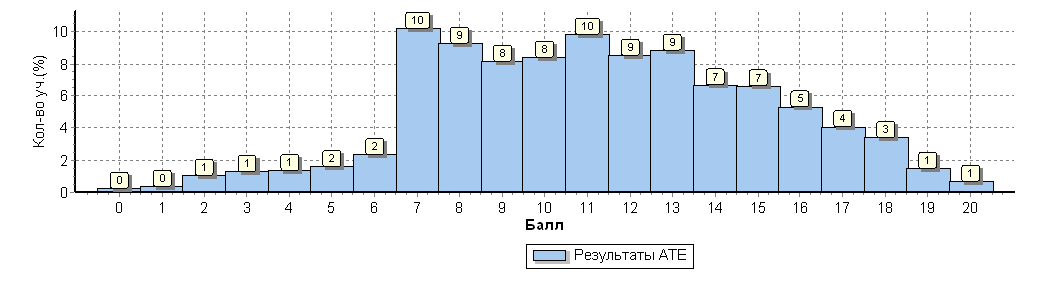 6-2019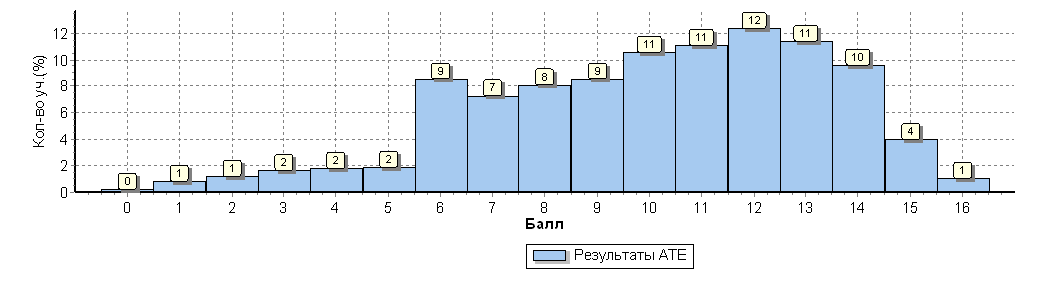 Русский язык5-2018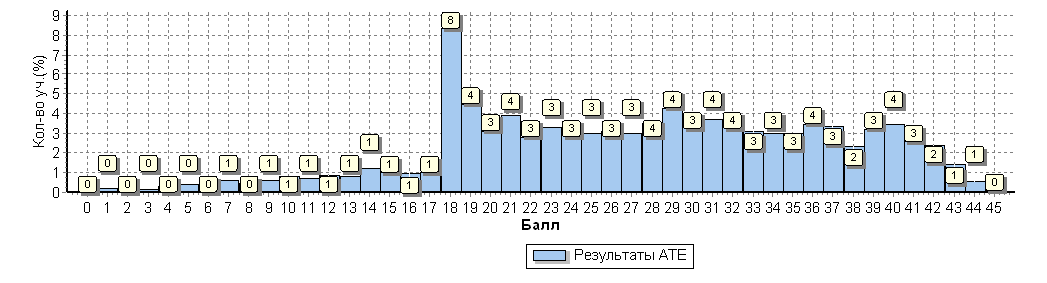 6-2019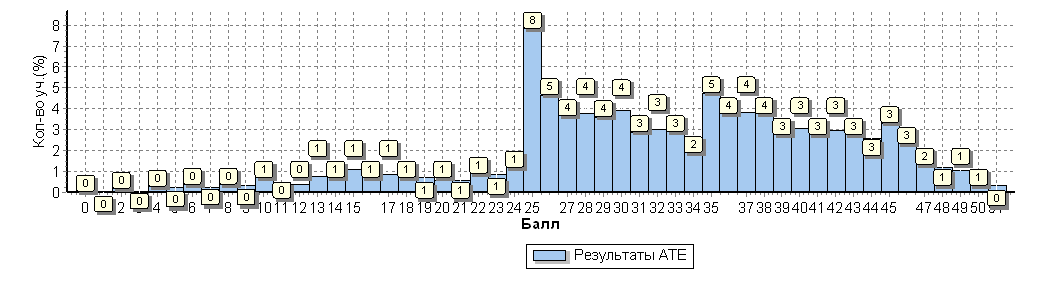 Биология5-2018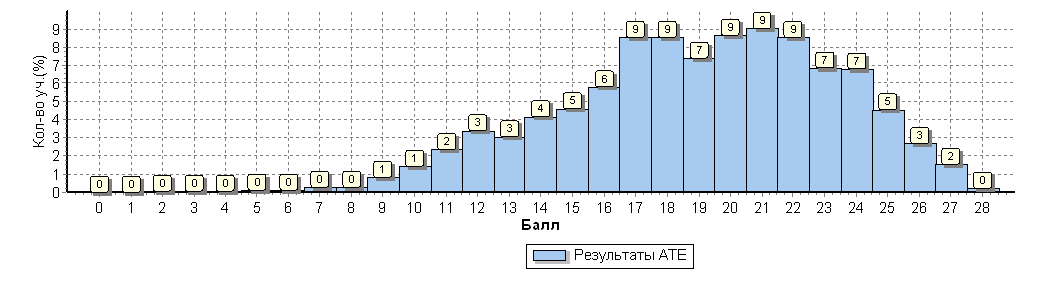 6 – 2019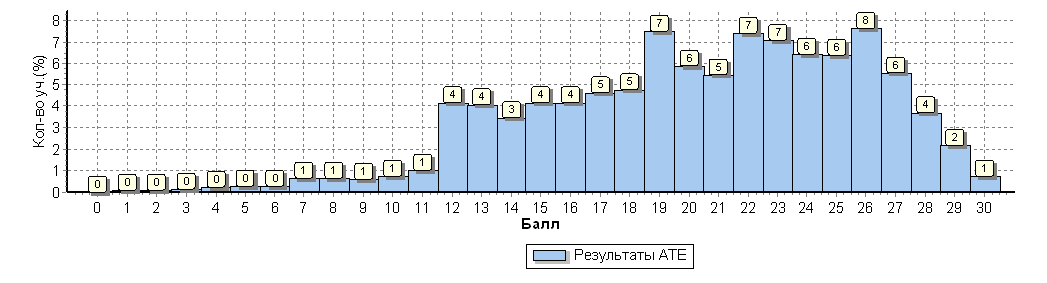 История 5-2018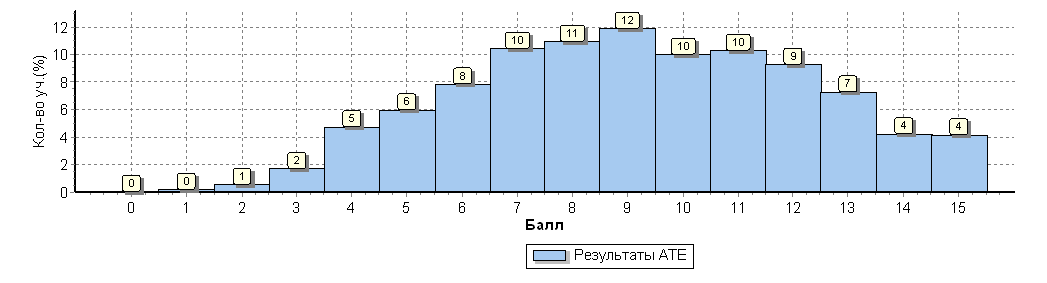 6-2019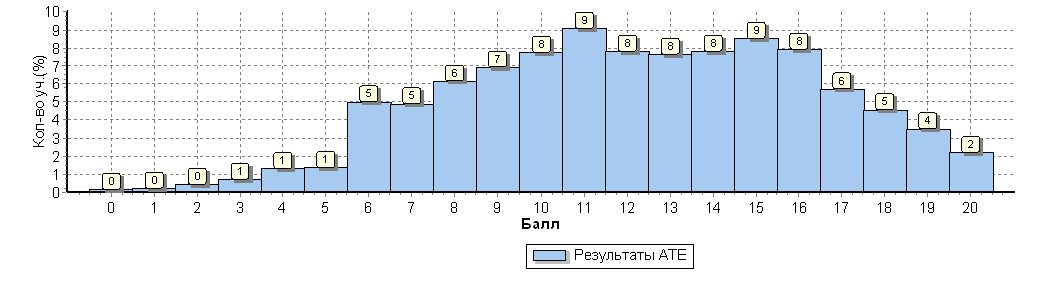 Приложение 6Таблица 5  Выполнение заданий группами учащихся (средний результат выполнения заданий)Приложение 7Таблица 6 Определение «проблемных зон» в рамках мониторинга ВПР в городе СмоленскеТаблица 7                                                                                                                                                    Приложение 8ПредметНеобъективные результаты, низкие результаты, результаты не подтверждаютсяРискиМатематикаСШ №№1,7,9,10,13,15,17,19,21,22.30,36,38,39СШ №№ 5,11.18.23,24,25,28,31,32Русский языкСШ №№1,9,10,11,17,19,21,22.23,25,28,31,36,37,38СШ №№ 2,12.18,24.29,30,32,35,39ИсторияСШ №№ 1,2,3,5,6,7,8,10,11,12.14,15,18,19,22,36,38,39СШ №№ 9,13,16,17,21,25,26,29,30,31,32,34ОбществознаниеСШ №№ 1,10,11,18,19,27,29,36,39СШ №№ 13,23,25,26,30,38,БиологияСШ №№ 1,9,10,19,29,36,39СШ №№ 5,13,21,23,28,32,34,35ГеографияСШ №№ 1,6,7,10,11,12,13,14,15,17,19,21,22,23,32,36,38,39СШ № 29ФизикаСШ №№ 5,12,14,16,28СШ №№ 29,40ПоказателиРусский языкРусский языкМатематикаМатематикаОкружающий мирОкружающий мирРусский языкРусский языкРусский языкРусский языкМатематикаМатематикаМатематикаМатематикаМатематикаМатематикаПоказатели4 класс4 класс4 класс4 класс4 класс4 класс5 класс5 класс6 класс6 класс5 класс5 класс5 класс6 класс6 класс6 классПоказатели201820192018201920182018201920182019201820192019201820182019Понизили (%)7557173528326577262620Подтвердили (%)666145576756616133455757565657Повысили (%)27115036151011758503636181823БиологияБиологияБиологияБиологияИсторияИсторияИсторияИсторияИсторияИстория5 класс5 класс6 класс6 класс5 класс5 класс6 класс6 класс6 класс6 класс2018201920182019201820192018201820192019Понизили (%)32341426314431312424Подтвердили (%)56566757514856565858Повысили (%)129191718813131818Предметы/ оценкаВся выборкаВся выборкаСмоленская областьСмоленская областьгород Смоленскгород СмоленскПредметы/ оценка2018 год2019 год2018 год2019 год2018 год2019 годПредметы/ оценка5 класс6 класс5 класс6 класс5 класс6 классМатематика(%)(%)(%)(%)(%)(%)«2»13,611,49,69,78,27,5«3»37,540,534,938,135,032,5«4»33,138,835,941,434,645,5«5»15,89,419,610,922,114,6Русский язык(%)(%)(%)(%)(%)(%)«2»15,113,511,512,110,310,1«3»39,736,639,038,042,338,0«4»33,935,236,034,733,736,1«5»11,314,013,436,113,815,0Биология(%)(%)(%)(%)(%)(%)«2»2,56,81,35,31,04,8«3»35,536,230,233,625,328,8«4»51,444,754,445,755,746,3«5»10,512,314,146,318,020,1История(%)(%)(%)(%)(%)(%)«2»6,08,33,25,02,74,2«3»34,237,53033,529,130,8«4»40,238,042,840,543,240,9«5»19,616,324,021,025,024,0ПредметВся выборкаСмоленская областьгород СмоленскМатематикаПроцент выполнения (%)Процент выполнения (%)Процент выполнения (%)5 класс – 2018 год54,257,959,36 класс – 2019 год57,158,158,1Русский языкПроцент выполнения (%)Процент выполнения (%)Процент выполнения (%)5 класс – 2018 год57,659,659,36 класс – 2019 год62,863,064,6БиологияПроцент выполнения (%)Процент выполнения (%)Процент выполнения (%)5 класс – 2018 год60,162,363,46 класс – 2019 год58,562,266,8ИсторияПроцент выполнения (%)Процент выполнения (%)Процент выполнения (%)5 класс – 2018 год60,965,066,06 класс – 2019 год59,763,565,7ПредметВся выборкаСмоленская областьгород СмоленскМатематикаСредний процент выполнения (%)Средний процент выполнения (%)Средний процент выполнения (%)5 класс – 2018 год52,350,348,86 класс – 2019 год50,449,849,7Русский языкСредний процент выполнения (%)Средний процент выполнения (%)Средний процент выполнения (%)5 класс – 2018 год59,359,657,66 класс – 2019 год64,663,062,8БиологияСредний процент выполнения (%)Средний процент выполнения (%)Средний процент выполнения (%)5 класс – 2018 год62,056,354,36 класс – 2019 год68,065,162,7ИсторияСредний процент выполнения (%)Средний процент выполнения (%)Средний процент выполнения (%)5 класс – 2018 год66,065,060,96 класс – 2019 год65,763,559,7ПредметГруппы обучающихся, получившихГруппы обучающихся, получившихГруппы обучающихся, получившихГруппы обучающихся, получившихМатематика«2»«3»«4»«5»5 класс – 2018 год23,245,264,984,56 класс – 2019 год24,254,276,992,2Русский язык«2»«3»«4»«5»5 класс – 2018 год24,447,972,189,56 класс – 2019 год31,456,877,292,0Биология«2»«3»«4»«5»5 класс – 2018 год20,647,970,588,36 класс – 2019 год25,850,074,291,0История«2»«3»«4»«5»5 класс – 2018 год20,846,468,589,46 класс – 2019 год22,148,069,889,3МБОУКлассПредмет/ОснованиеПредмет/ОснованиеПредмет/ОснованиеПредмет/ОснованиеПредмет/ОснованиеМБОУКлассРусский языкМатематикаБиологияИсторияОбществознание«СШ № 14 -2018-количество 5 больше 60%4-20194 больше на 10,2% всей выборки5 – 20195 больше на 12,8 всей выборкиколичество 4 и 5 больше 70%2-13,3%;3-28,9%5 – 2018-2-7,7%, 3 – 25,6%2-0%;3 больше 35% (40%)2-2,6%; 3- 51,3% - низкие рез.6 – 20193 – 42,2%, больше 35%2-15,9%, 3 – 31,8%2-15,6%, 3 – 35,6%6 – 20183 больше 35% (61,8%)--2-3%; 3- 51,5%7 – 20193 больше 35% (57,6%)3-83,3%СШ № 24 – 2018количество 4 и 5 больше 70%4-2019количество 4 и 5 больше 70%5-20183 больше 35% (49,1%)количество 4 и 5 больше 90%количество 4 и 5 больше 70%5 – 20193 больше на 35% (43,5%)количество 4 и 5 больше 70%количество 4 и 5 больше 70%6-20183 больше 35% (57,4%)---6 – 20193 – 38,3 (больше 35%)2-6,7%, 3 – 40%7 -20192-61,4%;3 – 33,3 % - низкие результаты2-5,1%, 3 – 52,5%СШ № 34 – 2018-высокий процент 3 (29,5%)4-2019количество 4 и 5 больше 70%5-20182-38,4%; 3- 31,4% (низкие результаты)3 больше 35% (59,6%) – низкие рез.Количество 4 и 5 больше 70%5 – 20193 больше на 35% (58,3%)2-13,1%3 больше 35% (72,2%) – низкие рез.6-2018-количество 4 и 5 больше 70%2-2,6%; 3-39,5%6-20192-14,7%;3 – 58,7% (больше 35%)2-23,9%, 3 – 40,2%7 – 20193 – 38,3 (больше 35%)2-9,6%, 3 – 37%СШ № 54 – 2018количество 4 и 5 больше 70%количество 4 и 5 больше 80% 4-2019количество 4 и 5 больше 70%5-20184 больше на 17% всей выборки3 больше 35% (42,1%)2-0%; 3 – 32,?%; ; больше на 10,7% всей выборки5 – 20192-0%;3 – 58,3 (больше 35%)высокий процент 3 (55,9%)количество 4 и 5 больше 70%6-2018----6 – 20192-0%;3 – 40,4 (больше 35%)3-53,3%количество 4 и 5 больше 80%7СШ № 64 – 2018-количество 4 и 5 больше 80%4-2019количество 4 и 5 больше 70%5-2018-5 больше на 16,8% всей выборкиколичество 4 и 5 больше 70%5 – 20192-0%;3 – 35,9 (больше 35%)количество 4 и 5 больше 70%5 – 2018количество 4 и 5 больше 70%6-2018----6 – 20192-0%;3 – 77,3% (больше 35%)3 – 59,1%2-0%, 3 – 47,8%7-20192 – 0%;3 больше 35%СШ № 74 – 2018-количество 4 и 5 больше 80%4-20193 больше на 6,1% всей выборки и на 13,7% городского показателя5 – 20192-15,2%;3 – 41,3 (больше 35%)2-16,3/11,6количество 4 и 5 больше 70%5 – 2018-Низкие рез, 2-18%,3-42%3 больше 35% (51,9%) – низкие рез.Количество 4 и 5 больше 80%6-20183 больше 35% (59,3%)---6 – 20192-13,3%;3 – 53,3 (больше 35%)количество 4 и 5 больше 70%количество 4 и 5 больше 70%7 – 2019-2-7,1%, 3 – 71,4%СШ № 94 – 2018количество 4 и 5 больше 70%количество 4 и 5 больше 90%,4-2019количество 4 и 5 больше 80%5-20183 больше 35%3 больше 35% (46,8%) – низкие рез.2-2%; 3-49% - низкие рез.5 – 20192-19,7%;3 – 45,5 (больше 35%)2- 17,9%, 3-37,3%3 больше 35% (73,5%)6 – 20192-50%;3 – 58,3 (больше 35%)2-21,7%,3 – 47,6%Низкие рез, 2-34,9%,3-30,2%6-20182-26%;3 – 26% – низкие результаты2-34,1%, 3-26,8%--2-14,9%; 3-38,3% - низкие рез.7-2019-СШ № 104 – 20183 больше 35%количество 4 и 5 больше 70%,4-20193 больше 35%5 – 20192-21,1%;3 – 31,6% (близкий результат к 35%) – низкие результаты3-40%3 больше 35% (47,1%), 5 больше на 9,7% всей выборки5 – 20182-16,7%;3 больше 35% (75%)3-50%3 больше 35% (45,5%)2-0%; 3-33,6%; 4 больше на 26,5% всей выборки – низкие рез.6 – 20192-0%;3 – 58,3 (больше 35%)2 – 16,7%, 3 – 41,7%Низкие рез, 2-15,4%,3-53,8%6 – 20182-38,9%;3-27,8%3 – 50%3 = 35%, 5 на 10,5% больше всей выборки-2-0%;3-36,8%7 – 20192 – 27,8%;3 – 38,9 (больше 35%)2-13,3%, 3 – 46,7%СШ № 114 – 2018количество 4 и 5 больше 70%,4-2019количество 4 и 5 больше 80%5 – 20192-31,2%;3 – 40,6% (больше 35%)2-26,2%, 3-29,2%3 больше 35% (47,1%)5 – 20183 больше 35% (47,5%)2-15,3%, 3- 33,9%3 больше 35% (40,7%)количество 4 и 5 больше 70%,6 – 20183 больше 35% (50%)---6-20193 больше 35%4 больше на 11% всей выборки, 3=32,8%7-20192 – 0%;3 – 59,1% (больше 35%)СШ № 124 – 2018количество 4 и 5 больше 70%,4-20195-20183 больше 35% (61,7%) – низкие результаты3 больше  35% (35,1%)количество 4 и 5 больше 70%,5 – 20192-28,6%;3 – 46,3 (больше 35%)2-10,3%, 3-43,1%3 больше 35% (42,4%)6 – 2018-4 больше на 16,6% всей выборки--6-20193-5,2%; 3-32,8%; 4-36,2%; 5 на 13,6% больше всей выборки7-2019-СШ № 134 – 2018количество 4 и 5 больше 70%Низкие результаты, высокий процент 3 (22,9)4-2019количество 4 и 5 больше 70%5 – 20193 – 76,7% (больше 35%)2-14,3%, 3-17,1%4 больше на 25,2% всей выборки5 – 20182 – 0;3 больше 35% (69,8%)3- 47,4%4 больше на 10,1% всей выборкиколичество 4 и 5 больше 90%,6 – 20192-10,5%;3 – 52,6% (больше 35%)2 – 8,6%, 3 – 45,7%количество 4 и 5 больше 90%,6 – 2018-2-8,3%, 3 – 52,8%---7-2019-СШ № 144 – 2018количество 4 и 5 больше 70%количество 4 и 5 больше 80%4-2019количество 4 и 5 больше 70%5 – 20192-0%;3 – 58,3 (больше 35%)2-7,8%, 3-57,8%3 больше 35% (36,5%)5 – 20182-12,9%;3 больше 35% (41,9%)-низкие результаты3-54,5%3 больше 35 % (44,4%) – низкие рез.2-11,4%, 3 – 31,8%6-20182-23,2%;3 больше 35% ---6 -20192-14,3%;3 – 38,1 (больше 35%)2 – 4,8%, 3 – 47,6%3 больше 35 % (48,9%) – низкие рез.7-2019-СШ № 154 – 2018-количество 4 и 5 больше 70%,4-20195-2018-2-2,3%, 3 – 38,6%5 – 2019количество 4 и 5 больше 70%3 больше 35% (59,3%)5 – 20183-41,9%3 больше 35% (44,4%)6 – 20193 – 53,1% (больше 35%)3-53,1%3 больше 35 % (61,4%) – низкие рез.6 -20183 больше 35% (45,8%)3-56,6%--7-20192 – 0%;3 – 59,1% (больше 35%)СШ № 164 – 2018количество 4 и 5 больше 70%количество 4 и 5 больше 90%,количество 4 и 5 больше 80%,4-2019количество 4 и 5 больше 70%5-20183 больше 35% (53,7%) – низкие результатыколичество 4 и 5 больше 90%2-0%, 3 – 32,1%; 4 больше на 8% всей выборки5 – 20192-0%;3 – 58,3 (больше 35%)количество 4 и 5 больше 70%количество 4 и 5 больше 90%6 – 20183 больше 35% (38,5%);4 на 11% больше всей выборки2-6%, 3- 54%4 больше на 22,4% всей выборки--6-20192- 19,2;3 – 63,5% (больше 35%)7-20192-12,2%;3-53,7%СШ № 174 – 2018количество 4 и 5 больше 90%,4-2019количество 4 и 5 больше 90%5 – 20192-0%;3 – 44,9% (больше 35%)3-42%3 больше 35% (39,2%)5 – 2018-3-54,7%5 больше на 11,1% всей выборки2-0%, 3 – 53,4% - низкие рез.6 – 20192-3%;3 – 61,2% (больше 35%)2-2,8%, 3 – 75%2-0%; 3-47,9%6 – 2018-3-65,2%---7-20192-0%;3-75,7%СШ № 184 – 2018количество 4 и 5 больше 70%высокий процент 2 (26,4)4-2019количество 4 и 5 больше 80%5-2018количество 4 и 5 больше 70% (5 больше на 20,2% всей выборки)2-7,5%, 3 – 43,4% - низкие рез.5 – 20192-27,3%, 3-42,4%3 больше 35% (34,8%)6-2018----6 – 20192-7,5%;3 – 57,5% (больше 35%)2-17,2%, 3-42,3%-7СШ №194 – 20182-2%, 3-32,7%количество 4 и 5 больше 70%,4-20193 около 35% (34,6%)5-20183 больше 35% (44,7%)2-15,6%, 3-46,7%3 больше 35% (51,2%) – низкие рез.2-2,2%, 3 – 33,3% 5 больше на 7,1% всей выборки5 – 20192-7%;3 – 41,9% (больше 35%)3- 37,4%4 больше на 20,4% всей выборки6 – 20192-10,3%, 3 – 48,7%2-10%; 3-40%6 – 20182-24,5%;3 больше 35% (36,7%)2-16,7, 3 52,1%3 больше 35%-7 – 20195 больше на 9,4% всей выборкиколичество 4 и 5 больше 80%СШ № 214 – 2018количество 4 и 5 больше 80%количество 4 и 5 больше 90%,4-2019количество 4 и 5 больше 70%5 – 20192-32,2%, 3-37,4%5 – 20182 – 43,9%, 3- 25,6% (низкие результаты)2-12,2%, 3-45,6%4 больше на 11,9% всей выборки6-2018--2-18,8%;3-56,5%2-19,2%;3-53,4% - низкие результаты6 – 20192-9,3%, 3- 46,5%2-10,3%;3-56,3%7-20192-0%;3-42,1%; 4 больше на 21,7% всей выборкиСШ № 224 – 2018количество 4 и 5 больше 70%количество 4 и 5 больше 80%4-2019количество 4 и 5 больше 90%5 – 20192-15,4%, 3-42,3%5 – 20183-34,6%, 4 на 12,3% больше всей выборки3-48%3- 34,8% (приближенно 35%) 2-0%;3-33,3%;5 на 9,8% больше всей выборки6-20182-0%;3 больше 35% (44,4%)--2-0%;3-52,9%6 – 20192-24%;3 – 36% (больше 35%)2-12%, 3- 48%2-4%; 3-32%; 4 на 11,3% больше всей выборки7 – 2019количество 4 и 5 больше 70%,СШ № 234 – 2018количество 4 и 5 больше 70%количество 4 и 5 больше 70%,4-2019количество 4 и 5 больше 80%5-20183-34,6%, 4 на 16,1% больше всей выборкиколичество 4 и 5 больше 90%2-0%, 3 – 55,6% - низкие рез.5 – 20192-0%;3 – 54,5 (больше 35%)количество 4 и 5 больше 70%3 больше 35% (63,6%)6-20184 больше на 23,7% всей выборки---6-20192-0%;3 – 60,7% (больше 35%)количество 4 и 5 больше 80%,7-2019-СШ № 244 – 2018количество 4 и 5 больше 80%количество 4 и 5 больше 70%,4-2019количество 4 и 5 больше 80%5-20183 больше 35% (55%) – низкие результатыколичество 4 и 5 больше 70%количество 4 и 5 больше 70%5 – 20194 больше на 13% всей выборки6 – 20182-16,2%;3 больше 35% (59,5%) – низкие результаты---6-20192-5,4%;3 – 60,7% (больше 35%)количество 4 и 5 больше 70%,7 – 20193 больше 35% (56,4%)2-5,3%, 3 – 42,1%СШ № 254 – 2018количество 4 и 5 больше 80%количество 4 и 5 больше 80%4-2019количество 4 и 5 больше 70%5-20183 больше 35% (42,5%)количество 4 и 5 больше 70%2-3,8%;3- 38,8%;6-20192-18,3%, 3-35,5%2-8,7%;3-48,9%5 – 20192-12,8%, 3-37,2%количество 4 и 5 больше 70%6-2018----7-2019-СШ № 264 – 2018количество 4 и 5 больше 90%количество 4 и 5 больше 90%,4-2019количество 4 и 5 больше 90%5-20183-33,6%; 5 больше на 10,3% всей выборкиколичество 4 и 5 больше 90%количество 4 и 5 больше 70%5 – 2019количество 4 и 5 больше 80%6 – 20184 больше на 10,3% всей выборки2-4,7%, 3-55,6%-количество 4 и 5 больше 80%-6-20194 больше на 13,5% количество 4 и 5 больше 80%,7СШ № 274 – 2018количество 4 и 5 больше 70%(80%)количество 4 и 5 больше 80%4-2019количество 4 и 5 больше 70%5-20185 больше на 21,5% всей выборкиколичество 4 и 5 больше 70%количество 4 и 5 больше 90%5 – 20192-0%;3 – 36,4% (больше 35%)количество 4 и 5 больше 70%количество 4 и 5 больше 80%6-20193 больше 35%количество 4 и 5 больше 70%,6-20182 – 0%;3 больше 35%;4 на 11,3% всей выборки ---7-20192-16,7%;3-38,5%СШ № 284 – 2018количество 4 и 5 больше 80%количество 4 и 5 больше 90%,4-20193 больше 35%5 – 20192-0%;3 – 58,3 (больше 35%)количество 4 и 5 больше 80%5 – 20184 больше на 17,7% всей выборки3- 40,6%количество 4 и 5 больше 70%2-3,4%;4-31%;4 больше на 18,4% всей выборки6-2018----6 – 20192-32,3%;3 больше 35% (38,7%)2-6,2%, 3 – 46,9%2-3,1%; 3-40,6%7-2019-СШ № 294 – 2018количество 4 и 5 больше 80%количество 4 и 5 больше 90%,4-2019количество 4 и 5 больше 70%5-20182-2,6%;3-33,8% – низкие рез.5 – 20193 =34,5% приближенно 35% 6 – 20182-10,5%;4 больше на 20,3% всей выборки2 -22,2%, 3 – 40,7%3 больше 35% (45,5%)2-61,1%;3-38,9% - низкие результаты-6-20192-23,2%;3 больше 35% (35,8%)7-20193 больше 35%СШ № 304 – 2018количество 4 и 5 больше 80%количество 4 и 5 больше 80%4-2019количество 4 и 5 больше 80%5 – 2019количество 4 и 5 больше 70%количество 4 и 5 больше 70%5 – 20183-34,4%, 5 больше 16,8% всей выборки3 – 41,5%количество 4 и 5 больше 70%2-6,7%;3-61,7% – низкие рез.6 – 20183 больше на 35% (41,4%)2 – 25,7%, 3 – 48,6%, низкие резколичество 4 и 5 больше 70%2-0%;3-32,8%; 5 на 16,8% больше всей выборки2-6,2%;3-24,6%; 4 больше на 8,3%; 5- на 5,1% всей выборки6-20194 больше на 16,4% всей выборкиколичество 4 и 5 больше 80%,7-2019-СШ № 314 – 2018количество 4 и 5 больше 90%количество 4 и 5 больше 90%,4-2019количество 4 и 5 больше 80%5 – 20193 больше 35% (42,3%)2-10,2%, 3-33,9%количество 4 и 5 больше 70%5- 20183 – 47,2%количество 4 и 5 больше 70%количество 4 и 5 больше 70%6-2018----6-20193 больше 35% (46,2%)количество 4 и 5 больше 70%,СШ № 324 – 2018количество 4 и 5 больше 90%количество 4 и 5 больше 90%,4-2019количество 4 и 5 больше 70%5 – 20192-6,3%;3 – 49,4 (больше 35%)количество 4 и 5 больше 70%количество 4 и 5 больше 80%5 – 20183 больше 35% (50%)46,7%количество 4 и 5 больше 70%количество 4 и 5 больше 70%6-20183 больше 35% (58,3%)-2-1,6%; 3- 34,4%; 4 на 31,1% больше всей выборки-6 – 20193 больше 35% (38,1%)2-9,3%, 3-45,3%2-4,8%; 3-38,1%7-2019-СШ № 344 – 2018количество 4 и 5 больше 70%количество 4 и 5 больше 90%,4-2019количество 4 и 5 больше 90%5-20184 больше на 27% всей выборкиколичество 4 и 5 больше 80%2-0%;3- 43,5%5 – 20193 – 48,9 (больше 35%)количество 4 и 5 больше 80%6-2018количество 4 и 5 больше 70%количество 4 и 5 больше 70%2-0%; 3-52,6%6 – 20193 больше 35% (38,7%)3 – 40%количество 4 и 5 больше 80%,7СШ № 354 – 2018количество 4 и 5 больше 90%количество 4 и 5 больше 90%,4-2019количество 4 и 5 больше 80%5-20183 больше 35% (53,3%) – низкие результатыколичество 4 и 5 больше 70%количество 4 и 5 больше 70%5 – 20193 – 62,7% (больше 35%)количество 4 и 5 больше 70%6-20183 – 34,8%---6-2019количество 4 и 5 больше 80%,7-20193 больше 35% (56,9%)СШ № 364 – 2018количество 4 и 5 больше 70%количество 4 и 5 больше 70%,4-20193 больше 35%5 – 20192-23,8%, 3-31,7%3 больше 35% (61,5%)5 – 20185 больше на 24,7% всей выборкиколичество 4 и 5 больше 70%,3 больше 35% (66,7%) – низкие результаты2-36,8%; 3-21,1% - низкие результаты5 – 20192 больше на  15% всей выборки2-8,7%, 3 – 43,5%6 – 20182-19%, 3 42,9%3 больше 35% (45%)2-29,2%;3-20,8% 4 на 14,6% больше всей выборки-6-20192-37,8%;2-20,5%;3-43,2%7-2019-СШ № 374 – 2018количество 4 и 5 больше 80%количество 4 и 5 больше 80%4-2019количество 4 и 5 больше 80%5 – 2019количество 4 и 5 больше 70%,количество 4 и 5 больше 70%5 – 2018количество 4 и 5 больше 70%,количество 4 и 5 больше 90% (100%)2-0%;3-41,7%6-20182-41,4%;- низкие результаты2-8,7%;3-21,7%;5 больше на 20,2% всей выборкиколичество 4 и 5 больше 70%,6-20192-18,7%;3-48,0% больше 35%7-2019-СШ № 384 – 2018количество 4 и 5 больше 90%,4-20193 больше 35%5 – 20193 больше 35%3 больше 35% (69,4%)5 – 20183 больше 35%, 5 больше на 13,7% всей выборки2-10,5%, 3 – 21,1%5 больше на 11,1% всей выборкиколичество 4 и 5 больше 80%,6-20183 больше 35%количество 4 и 5 больше 80%,6 – 20193 больше 42,9%3-50%количество 4 и 5 больше 70%,7 – 2019-2-8,8%, 3 -41,2%СШ № 394 – 2018Низкие результаты, 4-20193 больше 35%5 – 20192-20,9%;3 – 47,8% (больше 35%) – низкие результаты2-8,6%, 3-57,1%количество 4 и 5 больше 80%5 – 20182-0;3-72,6% (низкие результаты)74,1%3 больше 35% (42%) – низкие рез.2-0%;3-46,2% - низкие проценты6-2018-6 – 20192 – 30%;3 больше 35% (47,5%)2-12,5%, 3 – 60%2-2,4%;3-50%7-2019-СШ № 404 – 2018количество 4 и 5 больше 70%количество 4 и 5 больше 90%,4-2019количество 4 и 5 больше 70%5-20183 больше 35% (44,9%)количество 4 и 5 больше 70%количество 4 и 5 больше 8 0%,5 – 20193 больше 35%количество 4 и 5 больше 80%6-20182-15,5%;3-47,6%-6-20193 больше 35% (43,3%)количество 4 и 5 больше 8                                                                                                                                                                                     0%,Мониторинг результатов ВПРМониторинг результатов ВПРМониторинг результатов ВПРМониторинг результатов ВПРМониторинг результатов ВПРМониторинг результатов ВПРМониторинг результатов ВПРМониторинг результатов ВПРМониторинг результатов ВПРМониторинг результатов ВПРМониторинг результатов ВПРМониторинг результатов ВПРМониторинг результатов ВПРМониторинг результатов ВПРМониторинг результатов ВПРМониторинг результатов ВПРМониторинг результатов ВПРМониторинг результатов ВПРМониторинг результатов ВПРМониторинг результатов ВПРМониторинг результатов ВПРМониторинг результатов ВПРМБОУГодРусский языкРусский языкРусский языкРусский языкМатематикаМатематикаМатематикаОК.М.БиологияБиологияБиологияИсторияИсторияИсторияГеографияГеографияГеографияОбществознаниеИностранный языкФизика МБОУГод4.5 6 7 45 6 7 4 5 6 75 6 7 6 7 6 7 7 7 СШ № 12018завышено колич. 5 =61,4завышено количество 4 и 5нп"2"-0/0,48;"3"-24,4/18,2; "4"-71,1/55,9; "5"-4,4/25,5 (много 4)"2"- нет, а "3"- 40/30,2. Возможно "2" ушли в "3"."2"-2,6/3,2; "3"-51,3/30 "4 и 5"-46,2/64,8 !ОЧЕНЬ! низкие результаты"2" - 3/5,1; "3" - 51,5/37; "4" - 33,3/40,9; "5" - 12,1/17 (много 3)СШ № 12019"2" -6,1/3,4 (рег)"4 и 5" - превышает регион"2"-2,2/15,3; "3" - 42,2/40,4"2"-6,1/16,6; "3" - 57,6/46,7процент 2 = 0,  3 выше всей выборки, 4 - выше всей выборки и городапроцент 2 и 3 ниже всей выборки, 5 - выше всей выборки на 20,9процент 2 больше на 4,5 всей выборки, города  на 8,4, процент 4 составляет больше половины."2"-0/8,8; "3"-83,3/40,4; 2 (-)3(-)4(-)5(-) (Процент двоек и троек выше всей выборки на 34,1, процент чтверок и пятерок ниже на 34,2 - всей выборки, на 15,7 - региона, 43,5 - города)"2"-0/0,58,"3"-20/19,8, "4"-66/55,7, "5"-14/23,9Много "2": 13,3/2,3!!!, "4" завышены- 51,1/48,6!!Много "2": "2"- 15,6/5,3!!!"2"-17,9/7,4; "3"-69,2/40 "4 и 5"-12,8/52,6 !ОЧЕНЬ! низкие результаты"2"-11,6/5; "3"-48,8/33,5 "4 и 5"-39,6/61,5 низкие результаты"2"-11,4/2,4; "3"-65,9/39,3; "4"-18,2/46,6; "5"-4,5/11,7Низкие рез-ты. "2"- 9,3/5,8, "3"- 74,4/36,6.СШ № 22018"2" -5,3/3,4; "3" - 21,3/24,9"; "4 и 5" - превышает регион"2" -5,7/11,5; "3" - 49,1/39"3№ - 57,4/42,4завышено кол-во 5"2"-0/0,48;"3"-24,7/18,2; "4"-50,7/55,9; "5"-24,7/25,5"4" и "5"- 87,7!!! "2"-нет."2"-3,7/3,2; "3"-24,1/30 "5"-38,9/24 Много пятерок "4 и 5" - 72,2/64,8СШ № 22019"2"-0/3,4; "3"- 22,2/24,6; "5 и 4"-77,8/72"2" -0/12,1; "3" - 43,5/38"2"-21,3/15,3; "3" - 38,3/40,4"2"-61,4/16,6; "3" - 33,3/46,7процент 2 = 0,  3 выше всей выборки, 4 - выше всей выборки и городапроцент 4 выше на 13.1"2"-5,1/8,8; "3"-52,5/40,4; 2 (+)3(-)4(+)5(-) (Процент 2,3,4,5 в допустимых пределах всей выборки, по региона, по города)"2"-0/0,58,"3"-17,6/19,8, "4"-60,8/55,7, "5"-21,6/23,9"4" и "5"завышены- 56,1 и 19,3, "2"- нет"3" 40/33,6"2"-0/7,4; "3"-18/40 "4 и 5"-81,9/52,6 !ОЧЕНЬ! высокие результаты"5"-37/21 завышены пятерки"2"-1,8/2,4; "3"-49,1/39,3; "4"-41,8/46,6; "5"-7,3/11,7"5" завышены- 34/18,6СШ № 32018"2"-0/3,4; "3"- 30,4/24,9; "5 и 4"- "4 и 5" - превышает регион"2" -38,4/11,5; "3" - 31,4/39завышен процент 3 и 5завышено количество 5нп"2"-0/0,48;"3"-8,9/18,2; "4"-69,6/55,9; "5"-21,5/25,5 (мало 3 много 4)Низкие рез-ты: "2"- 13,5/1,3, "3"- 59,6/30,2. "2"-4,4/3,2; "3"-23,1/30; "4 и 5" - 72,6/64,8 незначительно завышены оценки"2"-2,6/7,2; "3"-30,8/38,6 "4 и 5"-66,7/54,2 Завышены результатыСШ № 32019"2"-2,9/1,9 (город)3,4 (рег); "3"- 24,5/19,1( гор)24,6( рег.)"2" - 13,1/12,1; "3"-58,3/38"2"-30/15,3; "3" - 40/40,4"2"-14,7/16,6; "3" - 58,7/46,7завышение  5"2" -13,1/11,6,  4 выше на 9,3"2"-9,6/8,8; "3"-37/40,4; 2 (+)3(-)4(+)5(-) (Процент 2,3,4,5 в допустимых пределах всей выборки, по региона, по города)"2"-2/0,58,"3"-19,6/19,8, "4"-63,7/55,7, "5"-14,7/23,9 (мало 5)Низкие рез-ты:"3" много- 72,2/33; "2"- 11,4!!!/2,3"2"- 23,9/5,3!!! "3"- 40,2, кач-во 35,9/61,1!"2"-18,8/7,4; "3"-56,2/40 "4 и 5"-25/52,6 !ОЧЕНЬ! низкие результаты"2"-4,3/5; "3"-28/33,5 "4 и 5"-67,7/61,5 результаты на уровне средних2-7,4/2,4; "3"-40/39,3; "4"-45,3/46,6; "5"-7,3/11,7 много "2"Много "2"- 28,6/5,8, "3"- 47,3/36,6. Кач-во 24,2!СШ № 52018"2"=0; "5и 4" = 69,5/56,7нп"2"- 0/0,48; "3"- 10/18,2; "4"- 64,3/55,9; "5"- 25,7/25,5 (много 4)"2" нет,"3"- 42,1/30,2"2"-0/3,2; "3"-32,7/30; "4 и 5" - 67,3/64,8 Скрытые двойки"2"-0/2,4; "3"-36,2/39,3; "4"-51,1/46,6; "5"-12,8/11,7СШ № 52019"2"-0/12,1; "3"- 56,7/38"4 и 5" - превышает регионзавышение  4"3" - 55,9/34,9 (выше всей выборки на 21)"2" - 0, Процент троек выше на 12,8 всей выборки"2"-0/0,58,"3"-15,6/19,8, "4"-64,4/55,7, "5"-20/23,9(много 4) "4" и "5" - 83,3/64,6; "2" - нет"4" и "5" - 80,9/61,1; "2" - 0/5,3, "3"- 19,1/33,6"2"-0/7,4; "3"-38,2/40 "4 и 5"-61,8/52,6 Все результаты завышены, нет двоек, много четверок"2"-2,1/5; "3"-51,1/33,5 "4 и 5"-46,8/61,5 низкие результаты, нет пятерокпроцент 4 выше всей выборки, регтиона, города"2" выше на 2,7: 8,5/5,8, "4" завышены- 48,9/39,1.  "2"-1,9/9,9, "3"- 59,3/47,3; "4"-38,9/36,8; "5"- 0/6 ( много 3)СШ № 62018"2"=0, "5и 4" = 65/56,7нп"2"- 0/0,48; "3"- 17,6/18,2; "4"- 58,8/55,9; "5"- 23,5/25,5 "5" выше на 13,2, "2"-нет."2"-0/3,2; "3"-22,7/30; "4 и 5" - 77,3/64,8 Высокие результаты"2" - 2,6/5,1; "3" - 39,5/37; "4"- 50/40,9; "5" - 7,9/17 (завышены 3 и 4)СШ № 62019"2"-0/3,4; "3" - 26,5/24,6"2"-0/12,1; "4 и 5" - 64,1/49,9"2"-0/15,3; "3" - 77,3/40,4"2"-0/16,6; "3" - 36,8/46,7; "4 и 5" - превышает регионзавышение  4завышение 4 и 5"2" - 0, Процент троек выше на 18,6 всей выборки"2"-0/0,58,"3"-34,7/19,8, "4"-51/55,7, "5"-14,3/23,9 (5 перешли в 3)"4" и "5" завышены- 46,5 и 20,9"3" - 47,8/, "2"- нет! "2"-0/7,4; "3"-31/40 "4 и 5"-69,1/52,6 Все результаты завышены, нет двоек, много четверок"2"-0/5; "3"-57,1/33,5 "4 и 5"-42,8/61,5 низкие результаты2-0/2,4; "3"-57,1/39,3; "4"-42/46,6; "5"-0/11,7 (2,4,5 в 3;)"3" и "4" завышены- 41,7/36,6 и 54,2/39,1. "2"-нет! СШ № 72018"2"=18, "3"=42, "4"=32, "5"=8нп"2"- 0/0,48; "3"- 10,2/18,2; "4"- 59,3/55,9; "5"- 30,5/25,5 "2"- нет, "3"- 51,9/30,2!!!"2"-0/3,2; "3"-26,9/30; "4 и 5" - 73,1/64,8 Высокие результатыСШ № 72019"2"-0/3,4; "3" - 32,6/24,6"2"-15,2/12,1; "3" - 41,3/38"2"-13,3/15,3; "3" - 53,3/40,4"3"-33,3"2" - 16,3/11,6Процент 2 и 3 ниже 20,2 всей выборки 18,1 выше города."2"-7,1/8,8; "3"-71,4/40,4; 2 (+)3(-)4(-)5(-) (Процент 2 и 3 превышает процент всей выборки на 29,3; процент  4 и 5 ниже всей выборки, по региона, по города)"2"-0/0,58,"3"-18,2/19,8, "4"-66,7/55,7, "5"-15,2/23,9 (5 перешли в 4)"4" завышены- 59,6, "3"- 23,4/33; "2"- нет"4"- 55,3/45,7; "3"- ниже на 12,3%, "2" выше на 1,1%"2"-10,4/7,4; "3"-50/40 "4 и 5"-39,5/52,6 Низкие результаты"2"-2,1/5; "3"-46,8/33,5 "4 и 5"-51,1/61,5 низкие результаты, скрытые двойки2-2,2/2,4; "3"-57,8/39,3; "4"-37,8/46,6; "5"-2,2/11,7 ( много 3 мало 5)"2"-9,5/7,3; "3"-47,6/54,3; "4"-38,1/30,7; "5"-4,8/7,7"2" выше на 2,5: 8,3/5,8, "4" завышены- 52,1/39,1.  Завышены результаты! "4" и "5"-47,8/37,7 и 17,4/7,7., "2"-нет!СШ № 82018завышено кол-во 4завешено количество 4"2"- 0/0,48; "3"- 1,9/18,2; "4"- 42,6/55,9; "5"- 55,6/25,5 завышены "4"- 70,2/54,4! "2"- нет, "5" меньше на 8,8.Возможно "2" перешли в "3". "2"- нет, "3"- 46,7/32. "2"-0/3,2; "3"-6,9/30; "4 и 5" - 93,1/64,8 Высокие результаты"2"-11,1/7,2; "3"-72,2/38,6 "4 и 5"-!!!16,7/54,2 Низкие результатыСШ № 82019"4 и 5"-83,4/72"2"-21,4/15,3; "3" - 44,6/40,4"5" - 50/26,8Количество 5 - завышено"2"-0/8,8; "3"-50,7/40,4; "4" - 38,4/39; "5"-11/21,1;      2 (+)3(-)4(-)5(-) - В пределах всей выборки, в пределах региона, города"2"-0/0,58,"3"-5,3/19,8, "4"-47,4/55,7, "5"-47,4/23,9 "2" нет, "3" и "4" больше на 1% и 2,3% соотв-но"4"-56,4/45,7, "3"- 30,2/33,6,"2" нет"2"-3,8/7,4; "3"-17,3/40 "4 и 5"-78,9/52,6 Очень высокие результаты (на 26,3 от региона)"2"-0/5; "3"-29,1/33,5 "4 и 5"-70,9/61,5 высокие результаты "2"- 2,8/6,4 есть потенциальные двойки; "4 и 5" - 58,3/60,0(р)/72,2(г) Занижены "4 и 5""2"-0/2,4; "3"-28,8/39,3; "4"-57,6/46,6; "5"-13,6/11,7"4" завышены- 57,9/39,1, "2"- нет.СШ № 92018"2"-0/3,4; "3"- 20,6/24,9; "5 и 4"- "4 и 5" - превышает регион"2" -14/11,5; "3" - 40/39"2"=28,3, "3"=37,7, "4"=24,5, "5"=9,4"2"-34,1 /14,3; "3" - 26,8/47,16, "4" - 34,1/37,6, "5"-4,9/14,7"2"- 0/0,48; "3"- 16,4/18,2; "4"- 56,7/55,9; "5"- 26,9/25,5 "2" больше на 3%, "3"- 46,8/30,2, "5"- нет."2"-2/3,2; "3"-49/30; "4 и 5" - 49/64,8 Низкие результаты"2"- 14,9/5,1 ; "3" -38,3/37; "4" - 29,8/40,9; "5"- 17/17 (много 2, мало 4)СШ № 92019"2"-0/3,4; "3" - 18,5/24,6; "5 и 4" - 81,5/72 "2"-19,7/12,1; "3" - 45,5/36,6"2"-50/15,3; "3" - 26,1/40,42-0, 3- в доп. пр.;  4 и 5 - в доп. Пред."2"-17,9 /11,4, троек больше выборки"2"-21,7 /11,4; "3" - 47,8/40,5"2"-0/0,58,"3"-16,9/19,8, "4"-57,3/55,7, "5"-25,8/23,9 "3"- 73,5/33!!! Кач-во низкое 11,8/64,6!!!"2"- 34,9/5,3!!! Кач-во ниже на 15,5 регионального"2"-1,4/7,4; "3"-24,6/40 "4 и 5"-73,9/52,6 Очень высокие результаты (на 21,3 от региона)"2"-13,5/5; высокий процент двоек "3"-35,1/33,5 "4 и 5"-51,3/61,5 зона риска"2"-6,7/2,4; "3"-62,7/39,3; "4"-26,7/46,6; "5"-4,4/11,7"3" и "4" завышены- 43,8/36,6 и 45,8/39,1, а "2" и "5" меньше регионал.СШ № 102018"2"-0/3,4; "3"- 35/24,9"2"-0/11,5; "3"- 58,3/39"2"-38,9/15,1; "3" - 27,8/42,42=0 в 3 =31,2"2"=0; "3"=50; процент 5 завышен 11,1"2" = 0, "3" =55,6 , "4" =38,9"2"- 0/0,48; "3"- 31,2/18,2; "4"- 43,8/55,9; "5"- 25/25,5 (много 3) Возможно "2" перешли в "3"- 45,5/30,2, "2"- нет.Возможно "2" перешли в "3"- 35/32, "2"- нет. "5" больше на 7%, чем в регионе."2"-0/3,2; "3"-33,3/30; "4" - 66,3/64,8 Нет двоек и пятерокпроцент троек выше всей выборки, процент 4 ниже всей выборки, региона города"2" - 0/5,1; "3"- 36,8/37; "4" -  31,6/40,9; "5" - 31,6/17 (много 5)СШ № 102019"2"-14,3/3,4; "2"-21,1/12,1"2"-16,7/15,3; "3" - 75/40,4"2"-27,8/16,6; "3" - 38,9/46,7"2"-6,2 /2,4; "3" - 18,8/18,6, "4" - 31,2/43,5, "5"-43,8/41,4"2"-5 /11,46; "3" - 40/34,2, "4" - 45/33,6, "5"-10/26,8"2"-16,7 /11,4; "3" - 41,7/40,5, "4" - 41,7/38,8"2"-13,3/8,8; "3"-46,7/40,4; 2 (-)3(+)4(+)5(-) (Процент 2 и 3 превышает процент всей выборки на 10,8; процент  4 и 5 ниже всей выборки, по региона, по городу - на 40)"2"-5,9/0,58,"3"-35,3/19,8, "4"-52,9/55,7, "5"-5,9/23,9 ( много 3 мало 5)"3"- 47,1/33! "5" выше  на 7,5%, "2"-нет"2"- 15,4/5,3!!!"3"- 53,8/33,6!!! Низкое кач-во"2"-9,5/7,4; "3"-42,9/40 "4 и 5"-47,6/52,6 результаты не значительно отличаются от средних"2"-0/5; нет двоек "3"-38,5/33,5 "4 и 5"-61,6/61,5 высокий поцент пятерок "5" - 38,5/212-7,7/2,4; "3"-53,8/39,3; "4"-38,5/46,6; "5"-0/11,7"2" много- 14,3/5,8!!! "3"- 64,3/36,6. Кач-во 21,4/57,7!!!СШ № 112018"2" -4,2/3,4; "3" - 31/24,9";"2" - 11,5; "3"-47,5/39"2"-5,2; "3" - 50!!!!"2"=15,3; "3"=33,9; нп"2"- 1,3/0,48; "3"- 26,7/18,2; "4"- 56/55,9; "5"- 16/25,5 (много 3) Возможно "2" перешли в "3"- 40,7/30,2, "2"- нет."2"-8,8/3,2; "3"-24,6/30; "4 и 5" - 66,7/64,8СШ № 112019"2"-7/3,4; "3" - 11,3/24,6; "5 и 4" -81,7/72"2"-31,2/12,1; "3" - 40,6/38; "5 и 4"- 28,2/52"2"-15,4/15,3; "3" - 38,5/40,4"2"-5,9/16,6; "3" - 76,5/46,7"2"-26,2 /11,6; "3" - 29,2/34,2, "4" - 26,2/33,6, "5"-18,5/26,8"4" - 50,8/38,8/41,4/45,5"2"-9,5/8,8; "3"-50/40,4; 2 (-)3(-)4(+)5(-) (Процент 2 и 3 превышает процент всей выборки на 9,8; процент  4 и 5 ниже всей выборки, региона, города на 9,7)"2"-1,3/0,58,"3"-38,2/19,8, "4"-42,1/55,7, "5"-18,4/23,9 "3"- 47,1/33! "2" выше  на 8%- 10,3/2,3!!! Завышено кол-во "4"- 55,7/45,7; "4" и "5"- 60,6/61,1"2"-36,9/7,4; "3"-40/40 "4 и 5"-23/52,6 ОЧЕНЬ!!! низкие результаты"2"-4,5/5; "3"-47/33,5 "4 и 5"-48,4/61,5 низкие результаты"2"-4,3/2,4; "3"-53,6/39,3; "4"-42/46,6; "5"-0/11,7"2" больше- 14,3/5,8!!! "3"- 53,1/36,6. СШ № 122018"2" -7,3/3,4; "3" - 30,9/24,9";"2"-6,7; "3" - 61,7процент 5 завышеннп"2"- 0/0,48; "3"- 24,5/18,2; "4"- 56,6/55,9; "5"- 18,9/25,5 (много 3 мало 5) Возможно "2" перешли в "3"- 35,1/30,2, "3" в "4"- 56,1/54,4. "2"- нет."2"- 4,5/3,4. "4"- 63,6/51,5."2"-3,3/3,2; "3"-25/30; "4 и 5" -71,7/64,8процент четверок  на 26,2 выше  городаСШ № 122019"2"-28,6/12,1; "3" - 46,4/36,6; "2"-20,6/15,3; "3" - 31,7/40,4; "4 и 5" - превышает регион"2"-10,3 /11,46; "3" - 43,1/34,2, "4" - 25,9/33,6, "5"-20,7/26,8"2"-22,4 /11,4; "3" - 47,8/40,5; "4" - 48,3 - завышено"2"-0/0,58,"3"-17/19,8, "4"-54,7/55,7, "5"-28,3/23,9 (оценки занижены были)Низкие рез-ты: "3"- 42,4/33! "2" выше  на 6,2%- 8,5/2,3 !!! завышено кол-во "5"-25,9/15,4"2"-19/7,4; "3"-60,3/40 "4 и 5"-20,7/52,6 Очень низкие результаты (на 21,9 от региона)"2"-25,9/5; "3"-35,2/33,5 "4 и 5"-38,9/61,5 ОЧЕНЬ низкие результаты"2"-9,1/7,3; "3"-63,6/54,3; "4"-22,7/30,7; "5"-4,5/7,7"2" перешли в "3": "2" - 3,4/5,8, "3"- 37,3/36,6, "4"- 42,4/39,1!Завышены "5"- 31,6/7,7, "2"-нет! "4" завышены на 4,4."2" - 0/9,9; "3" - 71,4/47,3; "4" - 28,6/36,8; "5" - 0/6 (Много 3)СШ № 132018"2" -6,2/3,4; "3" - 18,8/24,9"; "4 и 5" - превышает регион"2"-0/11,5; "3"- 69,8/392-5,7; 3-22,9 4=31,4; 5=40завышен процент 3 и 4завышено количество 3 - 52,8"2"- 0/0,48; "3"- 23,5/18,2; "4"- 73,5/55,9; "5"- 2,9/25,5 (много 3,4 мало 5) "4" и  "5" завышены: 92% (61,5 и 30,8)!!! "22- нет."2"-0/3,2; "3"-5,4/30; "4 и 5" - 94,6/64,8 СШ № 132019"2"- 3,3/ 12,1; "3" - 76,7/38"2"-10,5/15,3; "3" - 52,6/40,4"2"-4,8 /2,4; "3" - 14,3/18,6, "4" - 57,1/43,5, "5"-23,8/41,4"2"-14,3 /11,46; "3" - 17,1/34,2, "4" - 31,4/33,6, "5"-37,1/26,8"3" - 45,7/40,5/38,1/32,5"2"-2,4/0,58,"3"-31/19,8, "4"-61,9/55,7, "5"-4,8/23,9 "4" и  "5" завышены: 88,9% (-72,2 и 16,6)!!!"2" нет, "3"- 9,5/33,6, завышено кол-во "4" и "5"- 90,5/61,1!!!"2"-0/7,4; "3"-17,2/40 "4 и 5"-72,8/52,6 ОЧЕНЬ высокие (необъективные) результаты"2"-0/5; "3"-41/33,5 "5"-33,3/21 завышены оценки. Зона риска"2"-0/2,4; "3"-37,2/39,3; "4"-44,2/46,6; "5"-18,6/11,7"2"-9,4/7,3; "3"-50/54,3; "4"-25/30,7; "5"-15,6/7,7Много "5": 26,1/18,6!  "2"-занижены- 4,3/5,8!СШ № 142018"2"-0/11,5; "3"- 88,9/39"2"-23,2/15,1; "3" - 37,5/42,4завышен процент 3 нп"2"- 0/0,48; "3"- 19,3/18,2; "4"- 54,4/55,9; "5"- 26,3/25,5 "2" больше на 1%, "3" больше- 44,4/30,2."2"-11,4/3,2; "3"-31,8/30; "4 и 5" - 56,8/64,8 большое количество двоек, низкие результатыСШ № 142019"4 и 5" - превышает регионзавышен процент 4завышен процент 3 - 57,8/34,2"3" - 47,6/40,5/38,1/32,5"2"-1,8/0,58,"3"-23,2/19,8, "4"-48,2/55,7, "5"-26,8/23,9 (оценки завышались)"3" завышены- 48,9/33,6"2"-3,2/7,4; "3"-44,4/40 "4 и 5"-52,4/52,6 Скрытые двойки"2"-4,3/5; "3"-30,4/33,5 "4 и 5"-65,2/61,5 Оценки на уровне средних"4 и 5" - 62,5/60,0 есть потенциальные двойки "2"- 1,8/6,4"2"-0/2,4; "3"-51,1/39,3; "4"-44,4/46,6; "5"-4,4/11,7Много "5": 28,9/18,6!  "2"-нет."2" - 3,4/9,9; "3" - 40,7/47,3; "4" - 52,5/36,8; "5" - 3,4/6 (Много 4)СШ № 1520182-2,2; 3-22; 4-26,4; 5-49,53-41,9"2" = 0; завышено количество 3 - 56,5"2"- 1,1/0,48; "3"- 25,3/18,2; "4"- 56/55,9; "5"- 17,6/25,5 "2" больше на 1%, "3" больше на 14,2- 44,4/30,2."2"-2,3/3,2; "3"-38,6/30; "4 и 5" - 59,1/64,8СШ № 152019"2"-4,1/15,3; "3" - 53,1/40,4"2"-0/16,6; "3" - 59,1/46,7; "4 и 5" - превышает регионзавышение 4 и 5 на 12,4"3" - 53,1/40,5/38,1/32,5"2"-0/8,8; "3"-37,5/40,4; 2 (-)3(+)4(+)5(+) (Процент 2 и 3 превышает процент всей выборки на 9,8; процент  4 и 5 выше всей выборки, региона,в рамках города в допустимых пределах)"2"-0/0,58,"3"-30,8/19,8, "4"-50,8/55,7, "5"-18,5/23,9 "2" ушли в "3": "3" - 59,3/33!!! "2"- 1,2/2,3"3" завышены- 61,4/33,6"2"-0/7,4; "3"-59,5/40 "4 и 5"-40,5/52,6 скрытые двойки, нет пятерок"2"-8,7/5; "3"-47,8/33,5 "4 и 5"-43,5/61,5 низкие результаты"2"-2/2,4; "3"-46/39,3; "4"-46/46,6; "5"-6/11,7 Завышены "3": 57,4/36,6!  "2"- больше на 2,7: 8,5/5,8. СШ № 162018"2"-0/3,4; "3"- 31,4/24,9"2"-11,1/11,5; "3"- 53,7/39завышено количесво 3 = 54"2"- 0/0,48; "3"- 5,8/18,2; "4"- 65,2/55,9; "5"- 29/25,5 Сумма "4" и "5"- 94,4!!!8,6 и 25/16, "2"- нет"4" - 69,4/51,5. "2"-0/3,2; "3"-32,1/30; "4 и 5" - 67,8/64,8 нет двоек, возможны завышены результатыСШ № 162019"2"- 7,7/ 12,1; "3" - 38,5/38"2"-19,2/15,3; "3" - 63,5/40,4Процент 2 и 3 ниже всей выборки, региона, города, а 4 и 5 выше - необъективность"5" - 50/9,4/10,9/14,6"2"-5,7/7,4; "3"-34,3/42,7; "4"-25,7/34,5; "5" - 34,3/15,4 -  ЗАВЫШЕНИЕ ОЦЕНКИ "5" (4 и5 на 10,1 > Региона, на 6,5 города)"2"-0/0,58,"3"-24,7/19,8, "4"-61,6/55,7, "5"-13,7/23,9 "4" и "5" завышены- 67,2/48,6 и 25/16, "2"- нет"4" и "5" завышены- 65,5/33,6 и 20/15,4, "2"- нет"2"-2,9/7,4; "3"-30,4/40 "4 и 5"-66,7/52,6 результаты завышены "2"-0/5; "3"-46,4/33,5 "4 и 5"-53,6/61,5 скрытые двойки"2"- 0/6,4; "4" - 58,5/43,9 "4 и 5" - 68,3/60,0 завышены тройки и четверки 2-0/2,4; "3"-28,1/39,3; "4"-50,9/46,6; "5"-21,1/11,7 (5 много)"3" завышены- 46,3/36,6, "2"- нет!Завышены "4"- 62,8/37,7!!! "2"- нет."2" - 0/9,9; "3" - 75/47,3; "4" - 25/36,8; "5" - 0/6 (Много 3)СШ № 172018завышен процент 3"2" = 0; завышено количество 3 - 65,2"2"- 0/0,48; "3"- 11/18,2; "4"- 69,5/55,9; "5"- 19,5/25,5 "5" больше на 7,5, "2"- нет. "2"-0/3,2; "3"-53,4/30; "4 и 5" - 46,6/64,8 нет двоек, большое количество троек, низкие результатыСШ № 172019"4 и 5" - 92,6/72"2" -0/12,1; "3" - 44,9/38; "2"-3/15,3; "3" - 61,2/40,4"2"-0/16,6; "3" - 75,7/46,7завышен процент 4,5завышено кол-во 3 и 5"3" - 75/40,5/38,1/32,5"2"-0/0,58,"3"-9,6/19,8, "4"-74/55,7, "5"-16,4/23,9 "2"- нет, ушли в "3": 39,2/33, много "5"- 21,5/16!"3" завышены- 47,9/33,6, "2"- нет"2"-0/7,4; "3"-32,1/40 "4 и 5"-67,9/52,6 высокие результаты"2"-0/5; "3"-37/33,5 "4 и 5"-63/61,5 есть скрытые двойки, в целом средние результаты"2"-0/2,4; "3"-66,2/39,3; "4"-28,4/46,6; "5"-5,4/11,7Много "5": 32,9/18,6!  "2"-нет! "4" и "5" в сумме- 77,2/57,7.СШ № 182018"2"-0/3,4; "3"- 25,4/24,9; "5 и 4"- "4 и 5" - превышает регион2-0; 3-26,4нп"2"- 0/0,48; "3"- 21,9/18,2; "4"- 39,7/55,9; "5"- 38,4/25,5 (много 5)"2"-7,5/3,2; "3"-43,4/30; "4 и 5" - 49/64,8 ОЧЕНЬ низкие результатыСШ № 182019"2"-0/3,4; "3" - 10,7/24,6;  "5 и 4"- 89,4/72"2"- 27,5/12,1"4 и 5" - превышает регионзавешен процент 5"2"-27,3 /11,6; "3" - 42,4/34,2, "4" - 16,7/33,6, "5"-13,6/26,8"2"-17,3 /11,4; "3" - 42,3/40,5; "2"-0/0,58,"3"-6,8/19,8, "4"-46,6/55,7, "5"-46,6/23,9 н/п"2"-21,2/7,4; "3"-33,3/40 "4 и 5"-45,4/52,6  много двоек"2"-18/5; "3"-34/33,5 "4 и 5"-48/61,5 ОЧЕНЬ низкие результаты"2"-2/2,4; "3"-36/39,3; "4"-56/46,6; "5"-6/11,7  "2"- больше на 3,8: 9,6/5,8. "3": 44,2/36,6. СШ № 192018"2"-2/3,4; "3"- 32,7/24,9"2"- 12,8/11,5; "3" - 44,7/39"2"-24,5/15,1; "3" - 36,7/42,4завышен процент 4 и 5 (79,2)"2"=15,6; "3"=46,7; "2" = 16,7; завышено количество 3 - 52,1"2"- 0/0,48; "3"- 29,2/18,2; "4"- 64,6/55,9; "5"- 6,2/25,5 (мало 5)"3" завышены- 51,2/30,2!!! "2" могли перейти в "3"., "5"иниже на 11,8.Много "2"- 10,4/3,4!!!"2"-2,2/3,2; "3"-33,3/30; "4 и 5" - 64,5/64,8 "2"-12/7,2; "3"-30/38,6 "4 и 5"-58/54,2 Большое количество двоекпроцент пятерок выше всей выборки, региона и города СШ № 192019"2"-1,9/1,9 (город)3,4 (рег); "3"- 34,6/19,1( гор)24,6( рег.)"2" -7/12,1; "3" - 41,9/38; "2"-7,5/15,3; "3" - 57,5/40,4"4 и 5" - превышает регионзавышен процент 4завышено кол-во 4 - 52,3/33,7"2"-10,3 /11,4; "3" - 48,7/40,5; "2"-5,7/7,4; "3"-34,3/42,7; "4"-25,7/34,5; "5" - 34,3/15,4 -  ЗАВЫШЕНИЕ ОЦЕНКИ "5" (4 и5 на 32,9 > Региона)!!!"2"-0/0,58,"3"-35,2/19,8, "4"-55,6/55,7, "5"-9,3/23,9 завышены "4": 67,4/48,6, "2"-нетНизкие рез-ты! "3" завышены- 40/33,6, "2"- больше на 4,7%"2"-0/7,7; "3"-25/37,9; "4"-50/25; "5" - 25/10,5 -  ЗАВЫШЕНИЕ ОЦЕНКИ "4" и "5", "2"- нет"2"-2,4/7,4; "3"-69/40 "4 и 5"-28,6/52,6  много троек, нет пятерок"2"-2,6/5; "3"-60,5/33,5 "4 и 5"-36,9/61,5 ОЧЕНЬ низкие результаты2-2,4/2,4; "3"-46,3/39,3; "4"-39/46,6; "5"-12,2/11,7"2"-0/7,3; "3"-32,1/54,3; "4"-60,7/30,7; "5"-7,1/7,7"3" - 64,1/36,6, "2" больше на 1,9 - 7,7/5,8."2" больше на 4,4- 14,8/10,4, "3"- 48,1/44,1СШ № 212018"2"-2,7/3,4; "3"- 12,7/24,9; "5 и 4"-  84,6"2"=12,2; "3"=45,6; "4"=30; "3"=12,2"2"- 0,89/0,48; "3"- 13,4/18,2; "4"- 62,5/55,9; "5"- 23,2/25,5 (много 4)"2"-4,7/3,2; "3"-31,4/30; "4 и 5" - 64/64,8 "2"-18,8/7,2; "3"-30/38,6 "4 и 5"-23,6/54,2 Большое количество двоек, ОЧЕНЬ низкие результаты"2" - 19,2/5,1; "3" - 53,4/37; "4" - 27,4/40,9; "5" - 0/17 (много 3, нет 5)СШ № 212019"2"- 18,8/12,1"2"-35,3/15,3; "3" - 24,7/40,4завышен процент 5"2"-32,2/11,6; "3" - 37,4/34,2, "4" - 22,6/33,6, "5"-7,8/26,8"2"-0/0,58,"3"-5,8/19,8, "4"-62,8/55,7, "5"-31,4/23,9 "2" больше на 3,8%, "4" выше на 3,6%: 52,2/48,6"3" завышены- 56,3/33,6, "2"- больше на 5%"2"-8,3/7,4; "3"-43,1/40 "4 и 5"-48,6/52,6 в целом результаты на уровне средних"2"-5,8/5; "3"-25,6/33,5 "4 и 5"-36,9/68,6 занижено количество троек, в целом результаты средние"2"-3,4/2,4; "3"-43,2/39,3; "4"-44,3/46,6; "5"-9,1/11,7СШ № 222018"2"-0/3,4; "3"- 28/24,9; "5 и 4"- "4 и 5" - превышает регионзавышен процент 3завышено кол-во 4"2"- 0/0,48; "3"- 20,8/18,2; "4"- 58,3/55,9; "5"- 20,8/25,5 (мало 5)"3" и "5" превышают регионал. на 4%."2"-0/3,2; "3"-33,3/30; "4 и 5" - 66,7/64,8 возможны скрытые двойки"2"-0/7,2; "3"-35,3/38,6 "4 и 5"-64,7/54,2 Скрытые двойки, много пятерок (на 23,2 выше среднего по региону)"2"-0/5,1; "3"-52,9/37; "4" - 47,1/40,9; "5" - 0/17 (много 3)СШ № 222019"2"-0/3,4;   "5 и 4"- 91,3/72"2"- 15,4/12,1"2"-24/15,3; "3" - 36/40,4"2"-0/16,6; "3" - 42,1/46,7; "4 и 5" - превышает регионПрцент 2 и 3 =0, завышен процент 4 и 5"2"-15,4 /11,46; "3" - 42,3/34,2, "4" - 30,8/33,6, "5"-11,5/26,8"2" - 12/11,4, "3"-48/40,5 "2"- 0/7,4; "3"-26,3/42,7; "4"-36,8/34,3; "5" - 36,8/15,4 -  ЗАВЫШЕНИЕ ОЦЕНКИ "5" (4 и 5 на 23,7 > Региона, 13, )"2"-0/0,58,"3"-8,7/19,8, "4"-52,2/55,7, "5"-39,1/23,9 "5" больше на 2,5%, "2"-нет"4" больше на 10,3 регионального"2"-7,4/7,4; "3"-63/40 "4 и 5"-29,6/52,6 Низкие результаты, много троек,нет пятерок"2"-12,5/5; "3"-25/33,5 "5"-33,3/21 много двоек и пятерок, необъективные результаты"2"-0/2,4; "3"-48/39,3; "4"-48/46,6; "5"-4/11,7Завышено "4"- 64/39,1, но "5"-нет.СШ № 232018"2"-0/3,4; "3"- 27,3/24,9; "5 и 4"- "4 и 5" - превышает регион2-0; 3-21,7нп"2"- 0/0,48; "3"- 17,4/18,2; "4"- 60,9/55,9; "5"- 21,7/25,5 (5 перешли в 4)Сумма "4" и "5" - 96,4 "2"- нет"2"-0/3,2; "3"-55,6/30; "4 и 5" - 44,4/64,8 Низкие результатыСШ № 232019"2"- 0/12,1; "3" - 54,5/38"2"-0/15,3; "3" - 60,7/40,4завышен процент 4"4" - 57,1/26,8 - завышение"4" - 63,3/38,8 - завышение"2"-0/0,58,"3"-22,9/19,8, "4"-68,6/55,7, "5"-8,6/23,9 "3" завышены: 63,6/33!!! "2"-нет, "5"-нет"4" и "5" завышены- 64,5/33,6 и 16,1/15,4, "2"- нет"2"-0/7,4; "3"-50/40 "4 и 5"-50/52,6  скрытые двойки"2"-0/5; "3"-38,7/33,5 "4 и5"-61,3/61,5 есть скрытые двойки, в целом результаты на уровне средних"2"-3,2/2,4; "3"-61,3/39,3; "4"-35,5/46,6; "5"-0/11,7"5" больше на 13,5- 32,1/18,6, "2"- нет. СШ № 242018   "5 и 4"- 87,8/71,7"2"-16,2/15,1; "3" - 59,5/42,4завышено кол-во 4 и 5 "2"- 0/0,48; "3"- 17,4/18,2; "4"- 60,9/55,9; "5"- 21,7/25,5 (5 перешли в 4)"5" больше на 8,3%. "2"-0/3,2; "3"-15,1/30; "4 и 5" - 84,9/64,8 ОЧЕНЬ высокие результатыСШ № 242019   "5 и 4"- 89,8/72"2"-5,4/15,3; "3" - 60,7/40,4завышен процент 5"5" - 40,5/26,8 - завышение"2"-5,3/7,4; "3"-42,1/42,7; "4"-31,6/34,3; "5" -21,1 "2"-0/0,58,"3"-15,8/19,8, "4"-36,8/55,7, "5"-47,4/23,9 "4" и "5" завышены- 60/48,6 и 20/16, "2"- нет"4" и "5" завышены- 44,8/33,6 и 31/15,4, "2"- нет"2"-0/7,4; "3"-4,9/40 "4 и 5"-95,1/52,6 ОЧЕНЬ высокие результаты"2"-0/5; "3"-21,4/33,5 "4 и 5"-78,5/61,5 завышены все результаты"2"-0/2,4; "3"-10,5/39,3; "4"-59,6/46,6; "5"-29,8/11,7"4" и "5" завышены- 52,7/39,1, 36,4/18,6. В сумме "4" и "5"- 89,1!!!СШ № 252018 "2"-2,9/3,4; "3"- 14,7/24,9;  "5 и 4"- 87,8/71,7"2"- 13,8/11,5; "3" - 42,5/39"2"=34,6; "3"=39,5; "4"=14,8; "3"=11,1нп"2"-0/0,48,"3"-19,5/18,2, "4"-41,5/55,9, "5"-39,7/25,5 Сумма "4" и "5" - 85,8 "2"- нет"2"-3,8/3,2; "3"-38,8/30; "4 и 5" - 57,4/64,8 результаты незначительно ниже среднихСШ № 252019"2"- 21,3/12,1"2"-18,3/15,3; "3" - 35,5/40,42-0;3-21,3; 4 и 5 = 78,6"2" -18,3/11,4"2"-0/0,58,"3"-28,1/19,8, "4"-56,2/55,7, "5"-15,7/23,9 "4" и "5" завышены- 58,1/48,6 и 18,9/16, "2"- больше на 1,8%"3" завышены- 48,9/33,6, "2"- больше на 3,4%"2"-6,3/7,4; "3"-36,7/40 "4 и 5"-57/52,6 завышены все результаты"4" и "5" завышены- 41/39,1, 41/18,6. В сумме "4" и "5"- 82!!!СШ № 262018   "5 и 4"- 92,5/71,7завышено кол-во 3 - 55,8"2"-0/0,48,"3"-2,9/18,2; "4"-43,5/55,9; "5"-53,6/25,9 (много 5)Сумма "4" и "5" -99,1 "2"- нет. 2 н/п"2"-0/3,2; "3"-26,5/30; "4 и 5" - 73,4/64,8 Завышенные результаты"2"-4,3/7,2; "3"-35,3/38,6 "4 и 5"-78,2/54,2 Высокие результатыСШ № 262019   "5 и 4"- 92,1/72"4 и 5" - превышает регион"2"-30,4/16,6; "3" - 39,1/46,7"5" - 57,3/45,5"2"-6,8/7,4; "3"-38,6/42,7; "4"-34,6/34,1; "5" -20,5/15,4 (4 и5 > Региона)"2"-0/0,58,"3"-2,4/19,8, "4"-42,1/55,7, "5"-55,6/23,9 "4" и "5" завышены- 53,8/48,6 и 29,5/15,4, "2"- нет"4" и "5" завышены- 56,2/33,6 и 24,1/15,4, "2"- нет"2"-0/7,4; "3"-26,6/40 "4 и 5"-73,4/52,6 завышены все результаты"2"-0/5; "3"-23,5/33,5 "4 и 5"-76,5/61,5 завышены все результаты"2"-0,87/2,4; "3"-32,2/39,3; "4"-60/46,6; "5"-7/11,7"4" и "5" завышены- 46,4/39,1, 33,9/18,6. В сумме "4" и "5"- 80,3!!!"2" - 0/9,9; "3" - 13,6/47,3; "4" - 72,7/36,8; "5" - 13,6/6СШ № 272018   "5 и 4"- 80/71,7нп"2"-1,4/0,48;"3"-15,7/18,2; "4"-52,9/55,9; "5"-30/25,5 (много 5)"2"-0/3,2; "3"-7,9/30; "4 и 5" - 92/64,8СШ № 272019"4 и 5" - превышает регион"4 и 5" - превышает регион"5" - 41,3/26,8 - завышение"4" - 60,9/45,5 - завышение"2"-4,1/7,4; "3"-33,8/42,7; "4"-51,4/34,1; "5" -10,8/15,4 (4 и5 -62,2, на 12,3 > Региона)"2"-0/0,58,"3"-17,2/19,8, "4"-48,4/55,7, "5"-34,4/23,9 "4"  завышены- 73,2/48,6, "2"- нет. "4" и "5" - 84,5%!!!"4" и "5" завышены- 58/33,6 и 17,4/15,4, "2"- нет"2"-1,4/7,4; "3"-47,9/40 "4 и 5"-50,7/52,6 скрытые двойки и тройки"2"-0/5; "3"-23,5/33,5 "4 и 5"-76,5/61,5 завышены все результаты"2"-0/2,4; "3"-7,1/39,3; "4"-65,7/46,6; "5"-27,1/11,7Много "2"- 14,5/5,8, "3"- 49,3/36,6. Возможен переход "2" в "3"- "2"- 4.4/10,4 и "3"- 48,5/44,1. СШ № 282018"2" -4/3,4; "3" - 12/24,9"; "4 и 5" - превышает регион"2"- 12,9/11,5; "3" - 29/39завышен процент 3нп"2"-0/0,48,"3"-3,8/18,2, "4"-57,7/55,9, "5"-38,5/25,5 (много 5)"5" больше на 12,6. "2"-3,4/3,2; "3"-31/30; "4 и 5" - 65,5/64,8 Средние результатыСШ № 282019"2"-0/3,4; "3" - 40/24,6"2"-32,3/15,3; "3" - 38,7/40,4завышен процент 4"4" - 52,6/26,8 - завышение"3" - 46,9/40,5 = завышение"2"-0/0,58,"3"-27,6/19,8, "4"-41,4/55,7, "5"-31/23,9 (завышены 3 и 5) "4"  и "5"завышены- 60/48,6 и 25/16, в сумме 85!!! "2"- нет."3" завышены- 40,6/33,6"2"-0/7,4; "3"-33,3/40 "4 и 5"-66,7/52,6 высокие результаты ("4 и 5" на 14,1 выше средних по региону)н/п"2" - 27,3/9,9; "3" - 48,5/47,3; "4" - 24,2/36,8; "5" - 0/6 (много 2)СШ № 292018   "5 и 4"- 88,8/72"2"- 14,9/11,5; "3" - 46,5/39"2"-22,2 /14,3; "3" -40,7/47,1, "4" - 33,3/37,6, "5"-3,7/14,7"2"-0/0,48,"3"-8,2/18,2, "4"-44,5/55,9, "5"-47,3/25,5 (много 5 мало 3)Возможно "2" перешли в "3"- 45,5/32, "2"- нет."2"-2,6/3,2; "3"-33,8/30; "4 и 5" - 63,7/64,8 Средние результаты"2"-!!!61,1!!!/7,2; "3"-38,9/38,6 "4 и 5"-!!!0!!!/54,2 ОЧЕНЬ низкие результатыСШ № 292019"2"- 24,5/12,1"2"-23,2/15,3; "3" - 35,8/40,4; "4 и 5" - превышает регион"4 и 5" - превышает регионпроцент 2 =0, 3-2,9, 3- 45,8, 5 - 49,5"2"-19,6/11,6; "3" - 30,8/34,2, "4" - 30,8/33,6, "5"-18,7/26,8"2"-0/7,4; "3"-15,8/42,7; "4"-68,4/34,1; "5" -15,8/15,4 (4 и5 -62,2, на 34,3 > Региона)"2"-0/0,58,"3"-7,7/19,8, "4"-51/55,7, "5"-41,3/23,9 "2" больше на 3,2%: 5,5/2,3"3" завышены- 41,6/33,6; "2"- больше на 9,6"2"-9,1/7,7; "3"-54,5/37,9; "4"-36,4/44; "5" -0/10,5 ("3" больше на 16,6%)"2"-15,9/7,4; "3"-50,5/40 "4 и 5"-33,6/52,6 низкие результаты ("4 и 5" на 19 ниже средних по региону)"2"-15,7/5; "3"-30,4/33,5 "4 и 5"-76,5/61,5 "2" - 0/6,4; "5 и 4" - 76,5/60 завышено количество 4 и 5 на 16,5 от региона (на 22,3 по России)"2"-0,97/2,4; "3"-44,7/39,3; "4"-47,6/46,6; "5"-6,8/11,7 (мало "5")"2"-0/7,3; "3"-41,2/54,3; "4"-58,8/30,7; "5"-0/7,7 (завышены 4)Много "2"- 36,1/5,8, "3"- 47,4/36,6. Кач-во 16,5, "5"-нет!!!ОЧЕНЬ много "2"- 44/10,4!!!, "5"- нет. Кач-во -24."2" выше на 6,5, чем по региону: 25/18,5, сопоставимы с федерал.; "3" -62,5/44,1 - завышено. Кач-во 12,5!"2" - 0/9,9; "3" - 63,6/47,3; "4" - 31,8/36,8; "5" - 4,5/6 (много 3)СШ № 302018"2"-0/3,4; "3"- 17,9/24,9; "5 и 4"-  - превышает регион"2"-17,1/15,1; "3" - 41,4/42,4процент троек завышен"2"-25,7 /14,3; "3" -48,6/47,1, "4" - 25,7/37,6, "5"-0/14,7"2"-0/0,48; "3"-7,4/18,2; "4"-70,6/55,9; "5"-22,1/25,5 (много 4)"5" больше на 14,7. "2"- 5,3/3,4., но "5" больше, чем в регионе на 6,2%! Возможно "3" перешли в "4". "4"- 56,1/51,5. "2"-6,7/3,2; "3"-61,7/30; "4 и 5" - 31,7/64,8 Низкие результаты"2"-0/7,2; "3"-32,8/38,6 "4 и 5"-67,1/54,2 высокие результатыПроцент 4 завышен"2" - 6,2/5,1; "3" - 24,6/37; "4" - 47,7/40,9; "5"21,5/17 (много 2 и 4)СШ № 302019"4 и 5" - превышает регион"2"-10,6/11,6; "3" - 16,7/34,2, "4" - 56,1/33,6, "5"-16,7/26,8"4" - 58,7/45,5"2"-0,97/0,58,"3"-12,6/19,8, "4"-58,3/55,7, "5"-28,2/23,9 "4"  и "5"завышены- 56,7/48,6 и 17,9/16, "2"- больше на 0,7"4" и "5" завышены- 65,2/33,6 и 16,7/15,4"2"-9,2/7,4; "3"-67,7/40 "4 и 5"-23,1/52,6 !ОЧЕНЬ! низкие результаты ("4 и 5" на 29,5 ниже средних по региону) скрытые двойки"2"-3/5; "3"-29,9/33,5 "4 и 5"-67,2/61,5 небольшое увеличение четверок"2"-0/2,4; "3"-34,8/39,3; "4"-50/46,6; "5"-15,2/11,72-0/7,3; "3"-25/54,3; "4"-38,3/30,7; "5"-36,7/7,7"5" завышены- 25,8/7,7!!!  "2"- меньше на 5,6 регионал.СШ № 312018   "5 и 4"- 96,8/72"2"- 0/11,5; "3" - 54,5/39процент 3 завышеннп"2"-0/0,48,"3"-4,8/18,2; "4"-61,3/55,9; "5"-33,9/25,5 (много 4)Сумма "4" и "5" - 100% "2"- нет. "2"-6,1/3,2; "3"-16,3/30; "4 и 5" - 77,5/64,8 Необъективные результаты, много двоек и пятерокСШ № 312019   "5 и 4"- 84,6/72"2"- 0/12,1; "3" - 29,2/38"2"-9,6/15,3; "3" - 46,2/40,4качество =91,7"2"-10,2/11,6; "3" - 33,9/34,2, "4" - 39/33,6, "5"-16,9/26,8"2" - 13,5/11,4"2"-0/0,58,"3"-9,7/19,8; "4"-62,5/55,7, "5"-27,8/23,9 "4"  и "5"завышены-57,6/48,6 и 20,3/16, "2"- нет"4" и "5" завышены- 53,7/33,6 и 18,5/15,4; "2"- нет"2"-5,3/7,4; "3"-36,8/40 "4 и 5"-57,9/52,6 незначительное увеличение четверок"2"-0/5; "3"-28/33,5 "4 и 5"-72/61,5 высокие результаты"2"-0/2,4; "3"-59,6/39,3; "4"-32,7/46,6; "5"-7,7/11,7"3" и "4" завышены- 54,7/36,6 и 41,5/39,1. "2"-нет.СШ № 322018"4 и 5" - превышает регионпроцент 3 завышеннп"2"-0/0,48,"3"-11,1/18,2; "4"-55,6/55,9; "5"-33,3/25,5 (много 4)"5" больше на 12,1. "2"-0/3,2; "3"-21,1/30; "4 и 5" - 79/64,8 Высокие результаты"2"-1,6/7,2; "3"-34,4/38,6 "4 и 5"-63,9/54,2 высокие результатыСШ № 322019"2"-4,3/3,4 (рег); 4.7 (Росс)"2"- 6,3/12,1; "3" - 49,4/38"4 и 5" - превышает регионзавышение 5завышение 4 и 5"3" - 45,3/40,5 = завышение"2"-0/0,58,"3"-18,6/19,8, "4"-54,3/55,7, "5"-27,1/23,9 "4"  и "5"завышены-55/48,6 и 27,5/16,в сумме "4" и "5"- 82,5%!!! "2"- нет"3" завышены на 4,4, "4"- 46,4"2"-2,5/7,4; "3"-46,2/40 "4 и 5"-51,3/52,6 возможны скрытые двойки"2"-2,5/5; "3"-32,9/33,5 "4 и 5"-64,6/61,5 незначительно завышен процент 4 и 5 "2"-9,4/2,4; "3"-48,2/39,3; "4"-30,6/46,6; "5"-11,8/11,7 (много 2 и 3)"4" больше на 11,5- 50,6/39,1. СШ № 342018"4 и 5" - превышает регионзавышено кол-во 3 и 5"2"-0,72/0,48,"3"-5,1/18,2; "4"-41,3/55,9; "5"-52,9/25,5 (много 5)"4"  и "5"в сумме "4" и "5"- 82,6%,"2"- нет.Сумма "4" и "5" 83,4!"2"-0/3,2; "3"-43,5/30; "4 и 5" - 56,5/64,8 Низкие результаты, много троек, нет двоек"2"-0/7,2; "3"-25/38,6 "4 и 5"-75/54,2 высокие результаты"2"- 0/5,1; "3" - 52,6/37; "4" - 21,1/40,9; "5" - 26,3/17 (много 3)СШ № 342019   "5 и 4"- 92,9/72"4 и 5" - превышает регионзавышение  5"2"-4,5/7,4; "3"-39,3/42,7; "4"-68,4/34,1; "5" -15,7/15,4 "2"-0/0,58,"3"-10/19,8, "4"-46,9/55,7, "5"-43,1/23,9 "4"  и "5"в сумме "4" и "5"- 80,3%,"2"- меньше на 0,8%кач-во 86!!!, "2"- нет. "2"-18,8/7,4; "3"-40,6/40 "4 и 5"-40,6/52,6 Большой процент двоек"2"-0/5; "3"-28,6/33,5 "4 и 5"-71,5/61,5 очень высокие результаты (на 10 от региона) нет двоек, много четверок"2"-0/2,4; "3"-25,8/39,3; "4"-60,2/46,6; "5"-14/11,7"2" нет, "3"- 39,3/36,6СШ № 352018   "5 и 4"- 91,4/72"2"- 14,2/11,5; "3" - 53,3/39нп"2"-0,72/0,48,"3"-3,1/18,2; "4"-58,2/55,9; "5"-38,8/25,5 "2" больше на 1,1%, "5" больше 5,4."2"-0/3,2; "3"-26/30; "4 и 5" - 74/64,8 Высокие результаты, нет двоекзавешен процент 3 - 63,63 Н/ПСШ № 352019"2" - 4,8/12,1; "3" - 62,7/38"4 и 5" - превышает регион"2"-0,86/16,6; "3" - 56,9/46,7; "4 и 5" - превышает регион"4" - 57,9/45,5"2"-0/0,58,"3"-21,3/19,8, "4"-53,9/55,7, "5"-24,8/23,9 "4"  завышены- 57,3/48,6, "2"- нет. кач-во 80,8!!!, "2"- нет. "2"-!!!30,5/7,4; "3"-53,7/40 "4 и 5"-15,8/52,6 !ОЧЕНЬ! низкие результаты"2"-0,83/5; "3"-14,9/33,5 "4 и 5"-84,3/61,5 очень высокие результаты (на 22,8 от региона)"2"-2,5/2,4; "3"-11,5/39,3; "4"-54,9/46,6; "5"-31,1/11,7"5"- 37,2/18,6., "4"- 43/39,1. В сумме "4" и "5"- 80,2!Сш № 362018"2" -9,4/3,4; "3" - 21,9/24,9"; 2-1,6; 3-23,4; 4-32,8; 5- 42,2процент 4 завышен"2"-19/14,3; "3" -42,9/47,1, "4" - 28,6/37,6, "5"-0/9,5"2"-0/0,48,"3"-21,9/18,2; "4"-48,4/55,9; "5"-29,7/25,5 (много 3)"2" больше на 2,9: 4,2/1,3!!! Много "3": 66,7/30,2. Кач-во 29,2, "5"-нет."2"- 5/3,4, "5" нет. "3" - 45/32."2"-36,6/3,2; "3"-21/30; "4 и 5" - 42,1/64,8 ОЧЕНЬ низкие результаты"2"-29,2/7,2; "3"-20,8/38,6 "5"-0 низкие результатыСш № 362019"2" - 21,2/3,4 (рег); 4.7 (Росс)"2" - 29,2/12,1"2"-37,8/15,3; "3" - 17,8/40,4"2"-10,8 /2,4; "3" - 33,3/18,6, "4" - 27,7/43,5, "5"-27,7/41,4"2"-23,8/11,6; "3" - 31,7/34,2, "4" - 27/33,6, "5"-17,5/26,8"2"-6/0,58,"3"-47,8/19,8, "4"-40,3/55,7, "5"-6/23,9 (5 перешли в 3)"2" больше на 3,9: 6,2/2,3!!! Много "3": 61,5/33. Кач-во 32,3"2"- 20,5!!! "3" выше на 9,6"2"-42,9/7,4; "3"-38,1/40 "4 и 5"-19/52,6 !ОЧЕНЬ! низкие результаты"2"-36,8/5; "3"-31,6/33,5 "4 и 5"-31,6/61,5 очень НИЗКИЕ результаты (на 29,9 от региона)"2" - 17,8/6,4; низкие результаты "2"-19,5/2,4; "3"-70,7/39,3; "4"-9,8/46,6; "5"-0/11,7н/пСШ № 372018"2"-0,87/3,4; "3"- 19,1/24,9; "5 и 4"-  80/71,7"2"- 13,3/11,5; "3" - 26,7/39"2"-41,4/15,1; "3" - 27,6/42,4процент 4 завышензавышено кол-во 5"2"-0/0,48,"3"-8,3/18,2; "4"-65,8/55,9; "5"-25,8/25,5 Сумма "4" и "5"- 100%!"2"-0/3,2; "3"-41,7/30; "4 и 5" - 58,3/64,8 скрытые двойки"2"-8,7/7,2; "3"-21,7/38,6 "4 и 5"-39,6/54,2 низкие результаты"2"-0/5,1; "3" - 29,6/37; "4" -44,4/40,9; "5" - 25,9/17СШ № 372019   "5 и 4"- 82,2/72"2" - 15,2/12,1"2"-18,7/15,3; "3" - 17,8/40,4; "4 и 5" - превышает регион"4" - 57,4/45,5"2"-0/7,4; "3"-36,7/42,7; "4"-46,7/34,1; "5" -16,7/15,4  (4 и5 - на 13,5 > Региона)"2"-0/0,58,"3"-14,1/19,8, "4"-64,1/55,7, "5"-21,8/23,9 (много 4)Допустимо. Немного завышены "4" и "5"."4" выше на 2,0; "5" на 1,5 "2"-17,2/7,7; "3"-31/37,9; "2" больше на 9,5%, "5" меньше на 3,6%."2"-1,5/7,4; "3"-51,5/40 "4 и 5"-46,9/52,6 Возмоны скрытые двойки"2"-4,8/5; "3"-37,6/33,5 "4 и 5"-57,6/61,5 результаты на уровне средних"2"-3,2/2,4; "3"-32/39,3; "4"-60,8/46,6; "5"-4/11,7 (мног 4)"5" больше на 3,4- 22/18,6."2" - 3,3/9,9; "3" - 35/47,3; "4" - 51,7/36,8; "5" - 10/6 (1Н/П)(мало 2, много 4 и 5)СШ № 382018"2"- 25/11,5; "3" - 45/39"2"=10,5; "3"=21,1; "4"=31,6; "3"=36,82"=0; завышено количество 3,4 и 5"2"-0/0,48,"3"-21,4/18,2; "4"-57,1/55,9; "5"-21,4/25,5 (много 3)"4" много- 62,5/51,5, "2"-нет, "5"- меньше в 2 раза"2"-0/3,2; "3"-20/30; "4 и 5" - 80/64,8 ОЧЕНЬ высокие результаты"2"- 0/5,1; "3" -14,3/37; "4" - 64,3/40,9; "5" - 21,4/17 (много 4)СШ № 382019"2" - 42,6/12,1; "3" - 43,6/38"2"-2,9/15,3; "3" - 42,9/40,4; "5 и 4" -превышает регион"2" - 0; "3" - 50/40,5 - завышение"2"-8,8/7,4; "3"-41,2/42,7; "4"-38,2/34,1; "5" -11,8/15,4  (Процент двоек превышает всю выборку)"2"-0/0,58,"3"-32,4/19,8, "4"-51,4/55,7, "5"-16,2/23,9 (много 3)"2" больше на 3,3: 6,2/2,3!!! Много "3": 69,4/33. Кач-во 25!"4" выше на 11,1!!!; кач-во 70,3"2"-2,8/7,4; "3"-44,4/40 "4 и 5"-52,8/52,6 Скрытые двойки"2"-0/5; "3"-58,1/33,5 "4 и 5"-42,0/61,5 ОЧЕНЬ НИЗКИЕ результаты, скрытые двойки"2"-5,9/2,4; "3"-61,8/39,3; "4"-29,4/46,6; "5"-2,9/11,7"5"- 31,6/18,6, "4"-42,1/39,1. "5" больше в 2 раза регионал.: 15,2/7,7, "4" выше на 7,8- 45,5/37,7, "2" меньше- 6,1/10,4.СШ № 372018"2"-1,5/3,4; "3"- 34,3/24,9; "2"-2,9/1,9; "3" - 32,4/20, "4" - 26,5/26,9, "5"-38,2/58,9"2"=0; "3"=74,1; "4"=19,8; "3"=6,2"2"-0/0,48,"3"-25,8/18,2; "4"-62,1/55,9; "5"-12,1/25,5 (много 3 мало 5)"2"- 1,2/3,4."4" и "3" свыше 42%."2"-0/3,2; "3"-41,7/30; "4 и 5" - 58,3/64,8 скрытые двойкиСШ № 372019"2" - 20,9/12,1; "3" - 47,8/38"2"-30/15,3; "3" - 47,5/40,4Процент 3 - 57,1 - завышен"2" - 12,5/11,4; "3" - 60/40,5 -  завышение"2"-0/0,58,"3"-15,8/19,8, "4"-61,1/55,7, "5"-23,2/23,9 (3  перешли в 4)"5"завышены 31,9/16,в сумме "4" и "5"- 81,2%!!! "2"- нет"3" завышены- 50/33,6 "2"-0/7,4; "3"-54,3/40 "4 и 5"-45,7/52,6 Скрытые двойки"2"-1,2/5; "3"-45/33,5 "4 и 5"-53,7/61,5 скрыте двойки, большое количество троек"2"-2,3/2,4; "3"-38,4/39,3; "4"-53,5/46,6; "5"-5,8/11,7 (много 4)"3"больше на 19,4- 56/36,6, "2"- нетСШ № 382018"4 и 5" - превышает регион"2"-0/0,48,"3"-9,8/18,2; "4"-78,7/55,9; "5"-11,5/25,5 (много 3 мало 5)"5"- 25/13,1."2"-1/3,2; "3"-15/30; "4 и 5" - 84/64,8 Высокие результатыСШ № 382019"2"-0/3,4; "3" - 28/24,6"4 и 5" - превышает регион"2"-0/0,58,"3"-4,9/19,8, "4"-74,7/55,7, "5"-20,4/23,9 "4"  и "5"завышены-68,9/48,6 и 18/16,в сумме "4" и "5"- 86,9%!!! "2"- нет"4" и "5" завышены- 52/33,6 и 34,3/15,4; "2"- нет"2"-0/7,4; "3"-26,4/40 "4 и 5"-73,6/52,6 Скрытые двойки, высокие результаты (на 19 выше средних по региону) "2"-0/5; "3"-12/33,5 "4 и 5"-88/61,5 высокие результаты"2"-0/2,4; "3"-31,1/39,3; "4"-48,5/46,6; "5"-20,4/11,7 (много 5)"2"-0/7,3; "3"-37,5/54,3; "4"-45,8/30,7; "5"-16,7/7,7"4" и "5" в сумме 87,9!"2" - 0/9,9; "3" - 58,7/47,3; "4" - 41,3/36,8; "5" - 0/6 (нет 2, много 3)СШ № 392018"2"-15,5/15,1; "3" - 47,6/42,4"2"=0; "3"=88,9; "4"=11,1; "3"=0Низкие рез-ты- "2"- 12,5/3,4, "3"- 50!!! Кач-во 37,5. Допустимо."2"-0/3,2; "3"-44,4/30; "4 и 5" -55,5/64,8 Низкие результатыСШ № 392019"2" - 33,3/12,1; "3" - 60/38"2"-31,8/15,3; "3" - 40,9/40,4Процент 3 - 60 - завышен"2" - 22,7/11,4; "3" - 54,5/40,5Низкие рез-ты- "2"- 11,8/2,3, "3"- 64!!! Кач-во 23,5. Допустимо.Низкие рез-ты- "2"- 16, "3"- 60!!!"2"-5,6/7,4; "3"-!!!72,2/40 "4 и 5"-22,3/52,6 ОЧЕНЬ низкие результаты"2"-11,5/5; "3"-84,6/33,5 "4 и 5"-3,8/61,5 ОЧЕНЬ низкие результаты"2"-12/2,4; "3"-72/39,3; "4"-8/46,6; "5"-8/11,7 (3 много, 5 мало)Низкие рез-ты: "2"- 13,6/5,8, "3"- 77,3/36,6. Кач-во 9.